                                                               Приложение № 1 к муниципальной                                                                          программе «Благоустройство  и                                                            озеленение   на территории                                                            муниципального     образования                                                                 Соль-Илецкий городской округ на                                                  2016-2020 годы»                                                        Паспорт муниципальной подпрограммы«Озеленение территории муниципального образования Соль-Илецкий городской округ  на 2016-2020 годы»Характеристика состояния и обоснование проблем связанная с озеленением  территории Соль-Илецкого городского округа          Роль зеленых насаждений в создании оптимальных условий для труда и отдыха жителей городских населенных пунктов трудно переоценить. Листовая поверхность растений является мощным резервом биосферы и всех ее экологических систем. Они участвуют в формировании основных элементов застройки, придавая им особый колорит богатством форм и красок. Таким образом, озеленение - одно из эффективнейших средств улучшения среды населенного пункта как по результатам, срокам осуществления, так и по стоимости.         Известно, что защитные свойства деревьев находятся в прямой пропорциональной зависимости от их продуктивности. Ухудшение санитарного состояния деревьев снижает их защитные свойства.         Парки, скверы, зеленые зоны населенных пунктов засоряются бытовыми и строительными отходами, что ухудшает экологическую и санитарную обстановку в населенных пунктах, оказывает отрицательное воздействие на здоровье людей, особенно детей и подростков. В результате антропогенного воздействия уменьшаются площади не только искусственно посаженных зеленых насаждений, но и лесов.          Для успешного решения проблемы сохранения растительного мира, улучшения эстетического вида городских территорий, создания гармоничной архитектурно-ландшафтной среды, достижения экологического равновесия, повышения качества окружающей природной среды, увеличения объемов зеленых насаждений и повышения уровня благоустройства городских территорий назрела необходимость разработки и реализации программы по благоустройству и озеленению территории муниципального образования  Соль-Илецкого городского округа.2.	Приоритеты муниципальной политики в сфере реализациимуниципальной подпрограммы        Цель Подпрограммы является - Увеличение площади зеленых насаждений на территории округа.            Задача подпрограммы - Содержание  зеленых зон отдыха  на территории округа.         Реализация подпрограммы позволит увеличить  количество  зелёных зон для отдыха граждан.Срок реализации подпрограммы - 2016 – 2020 годы.3.  Сроки и этапы реализации подпрограммы         Программа   реализуется в период с 2016 года по 2020 год, что позволит решить поставленные цели и задачи по озеленению Соль-Илецкого  городского округа.4. Характеристика основных мероприятий Подпрограммы        Для достижения поставленной цели и установленных задач в рамках подпрограммы  предусматривается реализация следующих мероприятий:         приобретение саженцев деревьев и кустарников различных пород для посадки по округу, а так же обеспечения муниципальных учреждений, инициативных групп саженцами деревьев и кустарников для озеленения улиц, бюджетных учреждений и дворовых территорий. Выполнение работ по уходу за вновь посаженными саженцами. Оформление клумб цветочной рассадой. Опиловка зеленых насаждений. Полив газонов и деревьев, санитарная обрезка деревьев и спил аварийных деревьев.5. Ресурсное обеспечение подпрограммы           Общий объем финансирования для реализации мероприятий подпрограммы  составит  -  6094,3  тыс.руб. в том числе по годам:2016 год  - 1189,3 тыс.руб.2017 год - 500,0 тыс. руб.2018 год  - 500,0 тыс. руб.2019 год - 500, 0 тыс.руб.2020 год - 3405,0 тыс.руб.         Источником финансирования Программы  является муниципальный бюджет муниципального  образования Соль-Илецкий городской округ.                                                   6. Информация о значимости подпрограммы для достижения цели муниципальной программы.         Мероприятия подпрограммы «Озеленение территории муниципального образования    Соль-Илецкий городской округ  на 2016-2020 годы»  позволит увеличить количество высаженных саженцев деревьев и кустарников  - 1000 шт.                                                                        Приложение № 2  к муниципальной                                                                          программе «Благоустройство  и                                                            озеленение   на территории                                                           муниципального     образования                                                                Соль-Илецкий городской округ на                                                 2016-2020 годы»                                                        Паспорт муниципальной подпрограммы«Благоустройство территории муниципального образования Соль-Илецкий городской округ в 2016-2020 гг.»1. Характеристика состояния и обоснование проблем связанная с благоустройством территории Соль-Илецкого городского округа           Необходимость разработки и реализации Подпрограммы обусловлена общим состоянием улично-дорожной сети на территории города Соль-Илецка. Общая протяженность  улично-дорожной сети  на территории округа составляет 131,5 км., и в настоящее время в округе отсутствует  достаточное  количество обустроенных тротуаров, пешеходных дорожек. Также в связи с ежегодным увеличением пребывания в летнее время гостей города, необходимо  увеличение количества обустроенных  тротуаров и пешеходных дорожек для обеспечения безопасного  передвижения пешеходов.   Комфортность передвижения населения определяется уровнем благоустройства городского округа наличие организованных и обустроенных тротуаров, пешеходных дорожек, мест стоянок для автомобильного транспорта.            Также необходимость разработки и реализации Подпрограммы обусловлена  необходимостью решения  задач благоустройства территорий, улучшения санитарного состояния территорий общего пользования  Соль-Илецкого городского округа.  2.	Приоритеты муниципальной политики в сфере реализациимуниципальной подпрограммы      Целью  Подпрограммы является:      сохранение общего уровня санитарного состояния  территории округа. Задачи подпрограммы -  Наведение санитарного порядка на территории округа.Содержание мест захоронений       Реализация подпрограммы позволит:       повысить уровень благоустроенности  городского округа,  а именно  улучшить санитарное состояние округа,  повысить уровень по содержанию мест захоронения на территории округа, производить текущий ремонт ограждений парков и скверов, ремонт памятников, стел на территории города Соль-Илецка.         Срок реализации подпрограммы - 2016 - 2020 годы.3.  Сроки и этапы реализации подпрограммы         Программа   реализуется в период с 2016 года по 2020 год, что позволит решить поставленные цели и задачи по благоустройству Соль-Илецкого  городского округа.4. Характеристика основных мероприятий Подпрограммы        Для достижения поставленной цели и установленных задач в рамках подпрограммы  предусматривается реализация  мероприятий:- текущий ремонт ограждений парков и скверов, ремонт памятников, стел на территории города Соль-Илецка;- содержание  мест захоронений  на территории округа,-работы по благоустройству территории (санитарная очистка) по округу.     5. Ресурсное обеспечение подпрограммы  Общий объем финансирования для реализации мероприятий подпрограммы  составит  - 32667,3   тыс. руб. в том числе по годам:2016 год – 9466,9 тыс.руб.2017 год  - 4680,00 тыс. руб.2018 год – 4652,4 тыс.руб.2019 год - 3600, 00 тыс.руб.2020 год – 10268,00 тыс.руб.          Источником финансирования Программы  является муниципальный бюджет муниципального образования  Соль-Илецкий городской округ.                                                   6. Информация о значимости подпрограммы для достижения цели муниципальной программы.         Мероприятия подпрограммы «Благоустройство территории муниципального образования Соль-Илецкий городской   округ в 2016-2020 гг.» позволят увеличить  количество отремонтированных памятников, мемориалов  и малых архитектурных форм, улучшить содержание мест захоронений,  улучшить санитарное состояние округа.                                                                        Приложение № 3  к муниципальной                                                                                                                                                                             программе «Благоустройство  и                                                             озеленение   на территории                                                            муниципального     образования                                                                  Соль-Илецкий городской округ на                                                  2016-2020 годы»                                                        Паспорт муниципальной подпрограммы«Уличное освещение на территории муниципального образования Соль-Илецкий городской округ в 2016-2020 гг.»	1.Характеристика состояния и обоснование проблем связанная с содержанием уличного освещения  на территории Соль-Илецкого городского округа          Необходимость разработки и реализации Подпрограммы обусловлена общим состоянием сетей наружного освещения на территории Соль-Илецкого городского округа.                     Соль-Илецкий городской округ входит в число динамично развивающихся округов Оренбургской области. Энергоемкость экономики достаточно высока. Это связано с преобладанием в структуре производства энергоемких отраслей и с особыми природно-климатическими условиями, поэтому снижение энергоемкости валового продукта (далее - ВП) в Соль-Илецком городском округе требует выработки и последовательного воплощения долгосрочной стратегии, координации усилий органов муниципальной власти, крупного, среднего и малого бизнеса, а также формирования эффективных механизмов взаимодействия всех участников процесса.         Подпрограмма направлена на создание в Соль-Илецком городском округе организационно-финансовых механизмов взаимодействия, концентрацию ресурсов субъектов экономики и построение функциональной системы управления в сфере энергосбережения.          Администрация Соль-Илецкого городского округа предоставляет услугу населению по наружному освещению центральных и внутриквартальных дорог, пешеходных тротуаров, пешеходных переходов, парков, скверов. Аварийность и количество технологических отказов на сетях наружного освещения должны быть как можно реже. В связи с этим требуется привести сети наружного освещения в соответствие со СНиП 23-05-95* "Естественное и искусственное освещение".          Последовательное выполнение планируемых программных мероприятий и их своевременное финансирование позволит достичь поставленных задач и требуемых результатов.Приоритеты муниципальной политики в сфере реализациимуниципальной подпрограммы       Приоритеты эффективности использования энергоресурсов распространяются на все сферы производственного и бытового потребления и предполагают реализацию стимулов и возможность оптимизировать способы и качество энергоснабжения, включая: стимулирование использования всеми потребителями экологических и энергоэффективных технологий и возобновляемых источников энергии; поддержку практики энергетического аудита; обеспечение поддержки со стороны государства реализации инвестиционных проектов в энергетической сфере, предусматривающих внедрение энергосберегающих технологий нового поколения; ликвидацию без учетного пользования энергоресурсами, полное оснащение приборами учета расхода энергии потребителей розничного рынка, в первую очередь бытовых потребителей; развитие автоматизированных систем коммерческого учета электрической и тепловой энергии розничного рынка; реализацию специальных мер по повышению энергетической эффективности жилищно-коммунального комплекса.        Цель Подпрограммы:        -содержание уличного освещения на территории округа.        Для достижения этой цели необходимо решение следующих задач:        -реконструкция, ремонт системы уличного освещения, с установкой светильников на территории городского округа.3.  Сроки и этапы реализации подпрограммы         Программа реализуется в период с 2016 года по 2020 год, что позволит решить поставленные цели и задачи по благоустройству Соль-Илецкого  городского округа.4. Характеристика основных мероприятий Подпрограммы         Работа по содержанию и ремонту уличного освещения носит плановый характер и осуществляется в соответствии с данной Подпрограммой, которая составлена на основе имеющихся стратегических целей и задач с учетом их приоритета. Финансирование Подпрограммы осуществляется за счет средств бюджета городского округа.        Объемы финансирования Подпрограммы определяются  с 2016 по 2020 гг. в процессе формирования бюджетов и подлежат корректировке.         Подпрограммой предусматривается выполнить мероприятия на территории городского округа по содержанию освещения:  центральных и внутриквартальных дорог, пешеходных тротуаров, пешеходных переходов, парков, скверов.           Результатом Подпрограммы послужит:         -бесперебойное функционирование уличного освещения.         -увеличение количества модернизированных светильников.           Для достижения поставленной цели и установленных задач в рамках подпрограммы  предусматривается реализация  мероприятий:        -оплата за потребленную электроэнергию  на территории округа;        -подготовка проектно-сметной  документации экспертиза проектной документации по монтажу уличного освещения. Монтаж сети уличного освещения;        -приобретение (закупка)  светодиодных светильников  для последующего текущего содержания и технического обслуживания сетей уличного освещения (ремонт, замена).5. Ресурсное обеспечение подпрограммы  Общий объем финансирования для реализации мероприятий подпрограммы  составит   50921,6 тыс.руб. в том числе по годам:2016 год – 11 151,6 тыс.руб.2017 год -  8770, 0тыс. руб.2018 год -  7770,0  тыс.руб.2019 год -  6900,0  тыс.руб.2020 год - 16330,0 тыс.руб.          Источником финансирования Программы  является муниципальный бюджет муниципального образования  Соль-Илецкий городской округ. 6. Информация о значимости подпрограммы для достижения цели муниципальной программы.         Мероприятия подпрограммы «Уличное освещение на территории муниципального образования Соль-Илецкий городской округ в 2016-2020 гг.»  позволят увеличить протяженность освещенных частей улиц - 77 км.,увеличить замененных  светильников на светодиодные – 600  шт.                                                                 Приложение № 4  к муниципальной                                                                                                                                                                             программе «Благоустройство  и                                                             озеленение   на территории                                                            муниципального     образования                                                                  Соль-Илецкий городской округ на                                                  2016-2020 годы»                                                        Паспорт муниципальной подпрограммы«Формирование современной городской среды в Соль-Илецком городском округе Оренбургской области»1.Характеристика текущего состояния сферы реализации подпрограммы 1.1  . Характеристика благоустройства дворовых территорий. В Соль-Илецком городском округе более 200 многоквартирных жилых домов. Основная часть домов построена от 25 до 50 лет назад.Благоустройство дворов жилищного фонда на сегодняшний день в целом по Соль-Илецкого городскому округу полностью или частично не отвечает нормативным требованиям.Пришло в негодность асфальтовое покрытие внутриквартальных проездов и тротуаров. Асфальтобетонное покрытие на 70% придомовых территорий имеет высокий физический износ.Недостаточно производились работы во дворах по уходу за зелеными насаждениями, восстановлению газонов, удалению старых и больных деревьев, не осуществлялась посадка деревьев и кустарников. Зеленые насаждения на дворовых территориях представлены, в основном, зрелыми или перестойными деревьями, на газонах не устроены цветники.Система дождевой канализации находится в неисправном состоянии и не обеспечивает отвод вод в периоды выпадения обильных осадков, что доставляет массу неудобств жителям и негативно влияет на конструктивные элементы зданий. В ряде кварталов города дождевая канализация отсутствует по причине того, что ее устройство не предусматривалось проектом.В ряде дворов отсутствует освещение придомовых территорий, необходимый набор малых форм и обустроенных площадок. Наличие на придомовых территориях сгоревших и разрушенных хозяйственных строений создает угрозу жизни и здоровью граждан. Отсутствуют специально обустроенные стоянки для автомобилей, что приводит к их хаотичной парковке.Надлежащее состояние придомовых территорий является важным фактором при формировании благоприятной экологической и эстетической городской среды.Проблемы восстановления и ремонта асфальтового покрытия дворов, озеленения, освещения дворовых территорий, ремонта (устройства) дождевой канализации либо вертикальной планировки на сегодня весьма актуальны и не решены в полном объеме в связи с недостаточным финансированием отрасли.Принимаемые в последнее время меры по частичному благоустройству дворовых территорий не приводят к должному результату, поскольку не основаны на последовательном подходе к решению проблемы и не позволяют консолидировать денежные средства для достижения поставленной цели.К благоустройству дворовых и внутриквартальных территорий необходим последовательный комплексный подход, рассчитанный на среднесрочный период, который предполагает использование программно-целевых методов, обеспечивающих увязку реализации мероприятий по срокам, ресурсам и исполнителям.Основным методом решения проблемы должно стать благоустройство дворовых территорий, которое представляет из себя совокупность мероприятий, направленных на создание и поддержание функционально, экологически и эстетически организованной городской среды, улучшение содержания и безопасности дворовых территорий и территорий кварталов.Реализация муниципальной программы позволит создать благоприятные условия среды обитания, повысить комфортность проживания населения города, увеличить площадь озеленения  территорий, обеспечить более эффективную эксплуатацию жилых домов, улучшить условия для отдыха и занятий спортом, обеспечить физическую, пространственную и информационную доступность зданий, сооружений, дворовых  территорий для инвалидов и других маломобильных групп населения.Целевые показатели (индикаторы), характеризующиесферу содержания дворовых территорийТаблица 11.2. Характеристика сферы благоустройства муниципальных территорий общего пользования.Внешний облик города, его эстетический вид во многом зависят от степени благоустроенности территории, от площади озеленения.Благоустройство - комплекс мероприятий по содержанию объектов благоустройства (в том числе зеленых насаждений), направленных на создание благоприятных условий жизни, трудовой деятельности и досуга населения.Озелененные территории вместе с насаждениями и цветниками создают образ города, формируют благоприятную и комфортную городскую среду для жителей и гостей города, выполняют рекреационные и санитарно-защитные функции. Они являются составной частью природного богатства города и важным условием его инвестиционной привлекательности.На территории Соль-Илецкого городского округа имеется 33 объекта -  парки, скверы, бульвары.Для обеспечения благоустройства общественных территорий целесообразно проведение следующих мероприятий:- озеленение, уход за зелеными насаждениями;- оборудование малыми архитектурными формами, фонтанами, иными некапитальными объектами;- устройство пешеходных дорожек,- освещение территорий, в т. ч. декоративное;- обустройство площадок для отдыха, детских, спортивных площадок;- установка скамеек и урн, контейнеров для сбора мусора;- оформление цветников;- обеспечение физической, пространственной и информационной доступности  общественных территорий для инвалидов и других маломобильных групп населения.Выполнение всего комплекса работ, предусмотренных  муниципальной программой, создаст условия для благоустроенности и придания привлекательности объектам озеленения Соль-Илецкого городского округа.Таблица 2Целевые показатели (индикаторы), характеризующиеблагоустройство общественных территорий Соль-Илецкого городского округа 1.3 Действующие Правила благоустройства на территории муниципального образования Соль-Илецкий городской округ утверждены  Решением Совета депутатов Муниципального образования Соль-илецкий городской округ от 29.06.2016 № 387. В связи с изменениями законодательства, требований по содержанию территорий,  указанные Правила постоянно корректируются.2.Цели, задачи и ожидаемые результаты реализации муниципальной программы2.1. Основной целью подпрограммы является повышение уровня благоустройства территорий Соль-Илецкого городского округа;2.2. Основные задачи подпрограммы, направленные на достижение вышеуказанных целей, заключаются в следующем:а) Повышение уровня благоустройства дворовых территорий округаб) Повышение уровня благоустройства территорий общего пользования округа (парков, скверов, Набережных и т.д.)в) Принятие Правил благоустройства территории Соль-Илецкого городского округа, отвечающих современным требованиям к созданию комфортной среды проживания граждан и предполагающих масштабное вовлечение граждан в реализацию мероприятий по благоустройствуг) Повышение уровня вовлеченности заинтересованных граждан, организаций  в реализацию мероприятий по благоустройствуПеречень показателей (индикаторов) муниципальной программы достижения целей и решения задач Программы         Показатели (индикаторы) достижения целей и решения задач подпрограммы  отражены в таблице 1 приложения № 6 к Программе.4. Характеристика основных мероприятий Подпрограммы         Для достижения поставленной цели и установленных задач в рамках Подпрограммы  предусматривается реализация следующих основных мероприятий:Основное мероприятие 1. Благоустройство дворовых территории многоквартирных домов. Мероприятие предполагает осуществление бюджетных инвестиций для улучшения благоустроенности дворовых территорий Соль-Илецкого городского округа. В результате исполнения мероприятия ожидаются следующие результаты:а) создание благоприятной среды обитания и повышение комфортности проживания населения - асфальтирование дворовых проездов, освещение, озеленение, обеспечения водоотведения поверхностных стоков и т.д.;б) обеспечение условий для отдыха и спорта - устройство детских и спортивных площадок;    г) обеспечение доступности зданий, сооружений, дворовых территорий для инвалидов и других маломобильных групп населения - устройство пандусов, занижение бордюрного камня на проездах и тротуарах и т.д.Заинтересованные лица принимают участие  в реализации мероприятий по благоустройству дворовых территории в рамках минимального и дополнительного перечней работ по благоустройству в форме трудового и (или) финансового участия. Выполнение видов работ из дополнительного перечня работ осуществляется в рамках муниципальной программы при условии финансового участия (софинансирования) заинтересованных лиц в выполнении указанных видов работ в размере не менее 5 процентов от общей стоимости соответствующего вида работ. Порядок и форма трудового, финансового участия заинтересованных лиц в выполнении работ установлены в Порядке аккумулирования и расходования средств заинтересованных лиц, направляемых на выполнение дополнительного перечня работ по благоустройству дворовых территорий Соль-Илецкого городского округа, являющемся приложением 10 к настоящей программе.Основное мероприятие 2. Создание наиболее посещаемой муниципальной территории общего пользования. Мероприятие предполагает осуществление бюджетных инвестиций для создания наиболее посещаемой муниципальной территории общего пользования Соль-Илецкого городского округа (парков, скверов, Набережной и т.д.), в том числе разработка проектно-сметной документации и получение положительного заключения экспертизы по объектам.Основное мероприятие 3. Благоустройство мест массового отдыха населения округа. Мероприятие предполагает осуществление бюджетных инвестиций для благоустройства мест массового отдыха населения округа Соль-Илецкого городского округа (парков, скверов, Набережной и т.д.), в том числе разработка проектно-сметной документации и получение положительного заключения экспертизы по объектам.В результате реализации мероприятий Подпрограммы ожидается снижение доли неблагоустроенных дворовых и муниципальных территорий общего пользования. Успешное выполнение задач Подпрограммы  позволит улучшить условия проживания и жизнедеятельности горожан и повысить привлекательность города.Необходимым условием реализации Подпрограммы является проведение мероприятий по благоустройству дворовых и общественных территорий с учетом необходимости обеспечения физической, пространственной и информационной доступности зданий, сооружений и общественных территорий для инвалидов и других маломобильных групп населения.Для реализации мероприятий Подпрограммы подготовлены следующие документы:- минимальный перечень работ по благоустройству дворовых территорий многоквартирных домов, с приложением визуализированного перечня образцов элементов благоустройства, предполагаемых к размещению на дворовой территории (приложение 8 к программе);- дополнительный перечень работ по благоустройству дворовых территорий многоквартирных домов,  (приложение 8 к программе),-  нормативная стоимость (единичные расценки) работ по благоустройству дворовых территорий, входящих в состав минимального перечня таких работ (приложения 9 к программе);- порядок аккумулирования и расходования средств заинтересованных лиц, направляемых на выполнение минимального и дополнительного  перечней работ по благоустройству дворовых территорий и механизм контроля за их расходованием, а также порядок и форма участия (финансовое и (или) трудовое граждан в выполнении указанных работ (приложение 10 к программе);- Порядок разработки, обсуждения с заинтересованными лицами и утверждения дизайн-проектов благоустройства дворовой территории, включаемых в муниципальную программу  формирования современной городской среды на территории МО на 2017 год (приложение 11 к программе);- порядок общественного обсуждения проекта муниципальной программы (подпрограммы) «Формирование современной городской среды в Соль-Илецком городском округе Оренбургской области» утвержден постановлением администрации Соль-Илецкого городского округа от 01.03.2017 № 569-п;- порядок и сроки представления, рассмотрения и оценки предложений граждан, организаций о включении в муниципальную программу (подпрограмму) «Формирование современной городской среды в Соль-Илецком городском округе Оренбургской области» наиболее посещаемой муниципальной территории общего пользования Соль-Илецкого городского округа, дворовых территорий многоквартирных домов Соль-Илецкого городского округа  утвержден постановлением администрации Соль-Илецкого городского округа от 02.03.2017 № 581-п.  Перечень основных мероприятий подпрограммы предоставлен в таблице 2        приложения № 6 к Программе Ресурсное обеспечение подпрограммы  Общий объем финансирования для реализации мероприятий подпрограммы  составит    39706,50 тыс.руб. в том числе по годам:2017 год -   24706,5 тыс. руб.В том числе средства федерального бюджета – 14583,80 тыс. руб.областного бюджета – 9707,50 тыс. руб.местного бюджета – 415,20 тыс. руб.2018 год -   8000,0 тыс. руб.В том числе средства местного бюджета – 8000,0 тыс. руб.2019 год -   7000,0 тыс. руб.В том числе средства местного бюджета – 7000,0 тыс. руб.          Источником финансирования Программы  является федеральный, областной и муниципальный бюджеты. 6. Правила привлечения субсидий из областного бюджетав рамках подпрограммыОсновные мероприятия подпрограммы реализуются с привлечением средств федерального и областного бюджетов. Предельный размер субсидии муниципальным образованиям в отношении всех или отдельных муниципальных образований по усмотрению субъекта Российской Федерации, определяется исходя из уровня расчетной бюджетной обеспеченности муниципальных образований.Право на получение субсидий имеют административный центр Оренбургской области, монопрофильные муниципальные образования, муниципальные образования Оренбургской области, имеющие не менее 100 многоквартирных домов, включенных в региональную программу «Проведение   капитального ремонта общего имущества в многоквартирных домах, расположенных на территории Оренбургской области, в 2014–2043 годах» и соответствующие условиям предоставления субсидий. Субсидии предоставляются в 2017 году при соблюдении органами местного самоуправления следующих условий:а) наличие правового акта органов местного самоуправления, устанавливающего расходное обязательство муниципального образования Оренбургской области, на исполнение которого предоставляется субсидия;б) наличие муниципальной программы на 2017 год, предусматривающей реализацию мероприятий, аналогичных мероприятиям Подпрограммы (далее – муниципальная программа);в) заключение соглашения о предоставлении субсидий между мини-стерством строительства, жилищно-коммунального и дорожного хозяйства Оренбургской области (далее – минстрой) и муниципальным образованием Оренбургской области (далее – соглашение) в соответствии с типовой формой, утвержденной министерством финансов Оренбургской области;г) наличие утвержденного дизайн-проекта по благоустройству дворовых территорий многоквартирных домов (в случае получения субсидии на благоустройство дворовых территорий) и (или) дизайн-проекта по благоустройству общественной территории (в случае получения субсидии на создание наиболее посещаемой муниципальной территории общего пользования населенных пунктов).Характеристика текущего состояния сферы благоустройства в муниципальном образованиина 01.01.2017(населенные пункты с численностью населения более 1000 человек)* –  под благоустроенными территориями понимаются территории, соответствующие действующим на территории муниципального образования правилам благоустройства**–принимаются во внимание все дома, которые относятся к многоквартирным в соответствие с требованиями жилищного законодательства*** –  принимается во внимание количество населения, проживающего в многоквартирных домах**** – доляот общего количества таких территорийХарактеристика текущего состояния сферы благоустройства в муниципальном образовании на 01.01.2017(населенные пункты с численностью населения до 250 000 человек) * – доляот общего количества таких территорий                                                                                                                                             Приложение № 6  к муниципальной                                                                                                                                                        Программе «Благоустройство  и                                                                                                                                          озеленение   на территории                                                                                                                                         муниципального     образования                                                                                                                                                    Соль-Илецкого городского округа на                                                                                                                                                                    2016-2020годы»                                                                                                                                                                                                 от___________2016 №________Сведенияо показателях (индикаторах) Программы,Подпрограмм и их значения                                        Таблица 1     Таблица 2Перечень  ведомственных целевых программ и основных мероприятий муниципальной программы                                                                                                                                               Приложение № 7  к муниципальной                                                                                                                                                         Программе «Благоустройство  и                                                                                                                                            озеленение   на территории                                                                                                                                           муниципального     образования                                                                                                                                                     Соль-Илецкого городского округа на                                                                                                                                                                        2016-2020годы»                                                                                                                                                                                                   от___________2016 №________Ресурсное обеспечение реализации муниципальной программы	Тыс.руб.Приложение 8к муниципальной программе «Благоустройство      и озеленение на территории муниципального          образования Соль-Илецкий городской округ на 2016-2020 годы»Минимальный перечень работпо благоустройству дворовых территориймногоквартирных домовДополнительный перечень работпо благоустройству дворовых территориймногоквартирных домовПриложение 9к муниципальной программе «Благоустройство      и озеленение на территории муниципального          образования Соль-Илецкий городской округ на 2016-2020 годы»                   Единичные расценки на ремонт дворовых проездовЕдиничные расценки на установку скамьиЕдиничные расценкина установку урныЕдиничные расценки на освещение дворовых территорийПриложение 10к муниципальной программе «Благоустройство и озеленение на территории муниципального          образования Соль-Илецкий городской округ на 2016-2020 годы»Порядок аккумулирования и расходования средств заинтересованных лиц, направляемых на выполнение дополнительного перечня работ по благоустройству дворовых территорий Соль-Илецкого городского округа1. Общие положения1.1.	Настоящий Порядок регламентирует процедуру аккумулирования и использования денежных средств (далее – аккумулирование средств), поступающих от собственников помещений в многоквартирных домах, собственников иных зданий и сооружений, расположенных в границах дворовой территории, подлежащей благоустройству (далее – заинтересованные лица), направляемых на выполнение дополнительного перечня работ по благоустройству дворовых территорий Соль-Илецкого городского округа в рамках  Подпрограммы «Формирование современной городской среды в Соль-Илецком городском округе Оренбургской области в 2017г.» (далее – Программа), механизм контроля за их расходованием, а также устанавливает порядок и формы трудового и финансового участия заинтересованных лиц в выполнении указанных работ.  1.2.	В целях реализации настоящего Порядка используются следующие понятия:а) дополнительный перечень работ – установленный постановлением Администрации МО перечень работ по благоустройству дворовой территории, софинансируемых за счет средств заинтересованных лиц;б) трудовое участие – добровольная безвозмездная трудовая деятельность заинтересованных лиц, имеющая социально полезную направленность, не требующая специальной квалификации и выполняемая в качестве трудового участия заинтересованных лиц при осуществлении видов работ из дополнительного перечня работ по благоустройству дворовых территорий Соль-Илецкого городского округа;в) финансовое участие – финансирование выполнения видов работ из дополнительного перечня работ по благоустройству дворовых территорий Соль-Илецкого городского округа за счет участия заинтересованных лиц в размере не менее 5 процентов от общей стоимости соответствующего вида работ;г) муниципальная общественная комиссия – комиссия, создаваемая в соответствии с постановлением Администрации МО для рассмотрения и оценки предложений заинтересованных лиц, а также реализации контроля за реализацией Программы.2.	Порядок и форма участия  (трудовое и (или) финансовое) заинтересованных лиц в выполнении работ2.1.	Заинтересованные лица принимают участие  в реализации мероприятий по благоустройству дворовых территории в рамках минимального и дополнительного перечней работ по благоустройству в форме трудового и (или) финансового участия.2.2.	Организация трудового и (или) финансового участия осуществляется заинтересованными лицами в соответствии с решением общего собрания собственников помещений в многоквартирном доме, дворовая территория которого подлежит благоустройству, оформленного соответствующим протоколом общего собрания собственников помещений в многоквартирном доме. 2.3.	Финансовое (трудовое) участие заинтересованных лиц в выполнении мероприятий по благоустройству дворовых территорий должно подтверждаться документально в зависимости от избранной формы такого участия.2.4.	Документы, подтверждающие форму участия заинтересованных лиц в реализации мероприятий по благоустройству, предусмотренных минимальным и (или) дополнительным перечнями, предоставляются в Администрацию Соль-Илецкого городского округа (далее - Администрация).В качестве документов, подтверждающих финансовое участие, могут быть представлены копии платежных поручений о перечислении средств или внесении средств на счет, открытый в установленном порядке, копия ведомости сбора средств с физических лиц, которые впоследствии также вносятся на счет, открытый в соответствии с настоящим Порядком. Документы, подтверждающие финансовое участие, представляются в Администрацию не позднее 2 дней со дня перечисления денежных средств в установленном порядке.В качестве документов (материалов), подтверждающих трудовое участие могут быть представлены отчет подрядной организации о выполнении работ, включающей информацию о проведении мероприятия с трудовым участием граждан, отчет совета многоквартирного дома, лица, управляющего многоквартирным домом о проведении мероприятия с трудовым участием граждан. При этом, рекомендуется в качестве приложения к такому отчету представлять фото-, видеоматериалы, подтверждающие проведение мероприятия с трудовым участием граждан.
        Документы, подтверждающие трудовое участие, представляются в Администрацию не позднее 10 календарных дней со дня окончания работ, выполняемых заинтересованными лицами.2.5.	При выборе формы финансового участия заинтересованных лиц в реализации мероприятий по благоустройству дворовой территории в рамках дополнительного перечня (минимального перечня - в случае принятия такого решения) работ по благоустройству доля участия определяется как процент от стоимости мероприятий по благоустройству дворовой территории.3.	Условия аккумулирования и расходования средств3.1.	В случае включения заинтересованными лицами в заявку работ, входящих в дополнительный перечень работ по благоустройству дворовых территорий, установленный приложением 8 к настоящему постановлению, денежные средства заинтересованных лиц перечисляются бюджет городского округа. 3.2.	После утверждения дизайн-проекта общественной муниципальной комиссией и его согласования с представителем заинтересованных лиц Администрация заключает с представителями заинтересованных лиц, принявшими решение о благоустройстве дворовых территорий, соглашение, в котором указывается объект благоустройства, реквизиты для перечисления средств, определяются порядок и сумма перечисления денежных средств заинтересованными лицами, а также реквизиты счета, на который подлежат возврату денежные средства заинтересованных лиц в случаях определенных соглашением.Объем денежных средств, подлежащих перечислению заинтересованными лицами, определяется в соответствии со сметным расчетом, а также исходя из  нормативной стоимости (единичных расценок) работ по благоустройству дворовых территорий и объема работ, указанного в дизайн-проекте, и составляет не менее 5 процентов от общей стоимости соответствующего вида работ из дополнительного перечня работ.Фактический объем денежных средств, подлежащих перечислению заинтересованными лицами, может быть изменен по итогам осуществления закупки товара, работы, услуги в соответствии с положениями Федерального закона от 05.04.2013 № 44-ФЗ «О контрактной системе в сфере закупок товаров, работ, услуг для обеспечения государственных и муниципальных нужд», а также с учетом стоимости фактически выполненных работ.3.3.	Перечисление денежных средств заинтересованными лицами осуществляется в течение десяти дней с момента подписания соглашения, но не позднее 20 мая 2017 года.В случае, если денежные средства в полном объеме не будут перечислены в срок, установленный в абзаце первом настоящего пункта, то заявка такого многоквартирного дома в части  выполнения дополнительного перечня работ по благоустройству территории выполнению не подлежит. Перечень дворовых территорий, подлежащих благоустройству в рамках Подпрограммы, подлежит корректировке с включением следующих по очередности дворовых территорий, прошедших отбор в пределах лимитов бюджетных ассигнований, предусмотренных Программой. В таком случае заинтересованные лица, дворовые территории которых были включены в Программу в связи с корректировкой и их заявка предусматривает выполнение работ из дополнительного перечня, обязуются перечислить денежные средства не позднее 30 мая 2017 года в порядке и на условиях, определенных соглашением.3.7.	Администрация осуществляет учет поступающих от заинтересованных лиц денежных средств в разрезе многоквартирных домов, дворовые территории которых подлежат благоустройству.3.8.	Администрация обеспечивает ежемесячное опубликование на официальном сайте Администрации Соль-Илецкого городского округа в информационно-телекоммуникационной сети «Интернет» данных о поступивших от заинтересованных лиц денежных средствах в разрезе многоквартирных домов, дворовые территории которых подлежат благоустройству.Администрация ежемесячно обеспечивает направление данных о поступивших от заинтересованных лиц денежных средствах в разрезе многоквартирных домов, дворовые территории которых подлежат благоустройству, в адрес общественной муниципальной комиссии.3.9.	Расходование аккумулированных денежных средств заинтересованных лиц осуществляется Администрацией на финансирование дополнительного перечня работ по благоустройству дворовых территорий в соответствии с утвержденным дизайн-проектом благоустройства дворовых территорий, утвержденного общественной муниципальной комиссией и согласованного с представителем заинтересованных лиц.3.10.	 Расходование денежных средств осуществляется путем принятия и оплаты обязательств в соответствии с бюджетным законодательством и иными нормативными правовыми актами, регулирующими бюджетные правоотношения.3.11.	Контроль за целевым расходованием аккумулированных денежных средств заинтересованных лиц осуществляется финасовым управлением администрации Соль-Илецкого городского округа в соответствии с бюджетным законодательством.Приложение 11к муниципальной программе «Благоустройство      и озеленение на территории муниципального          образования Соль-Илецкий городской округ на 2016-2020 годы»ПОРЯДОКразработки, обсуждения с заинтересованными лицами и утверждения дизайн-проектов благоустройства дворовой территории, включаемых в подпрограмму  «Формирование современной городской среды в Соль-Илецком городском округе Оренбургской области в 2017г.»1. Настоящий порядок устанавливает процедуру разработки, обсуждения с заинтересованными лицами и утверждения дизайн-проектов благоустройства дворовой территории, включаемых в подпрограмму  «Формирование современной городской среды в Соль-Илецком городском округе Оренбургской области в 2017г.» (далее  - Порядок).2. Для целей Порядка  применяются следующие понятия:2.1. дворовая территория - совокупность территорий, прилегающих к многоквартирным домам, с расположенными на них объектами, предназначенными для обслуживания и эксплуатации таких домов, и элементами благоустройства этих территорий, в том числе парковками (парковочными местами), тротуарами и автомобильными дорогами, включая автомобильные дороги, образующие проезды к территориям, прилегающим к многоквартирным домам;2.2. заинтересованные лица - собственники помещений в многоквартирных домах, собственники иных зданий и сооружений, расположенных в границах дворовой территории, подлежащей благоустройству.	3. Разработка дизайн - проекта обеспечивается Администрацией Соль-Илецкого городского округа  (далее – Администрация).4. Дизайн-проект разрабатывается в отношении дворовых территорий, прошедших  отбор,  исходя из даты представления предложений заинтересованных лиц в пределах выделенных лимитов бюджетных ассигнований. В случае совместной заявки заинтересованных лиц, проживающих в многоквартирных домах, имеющих общую дворовую территорию, дизайн - проект разрабатывается на общую дворовую территорию.4. В дизайн - проект включается текстовое и визуальное описание проекта благоустройства, в том числе концепция проекта и перечень (в том числе визуализированный) элементов благоустройства, предполагаемых к размещению на соответствующей территории.Содержание дизайн-проекта зависит от вида и состава планируемых работ. Дизайн-проект  может быть подготовлен в  виде проектно-сметной документации или  в упрощенном виде - изображение дворовой территории на топографической съемке в масштабе с отображением текстового и визуального описания проекта  благоустройства дворовой территории и техническому оснащению площадок исходя из минимального и дополнительного перечней работ, с описанием работ и мероприятий, предлагаемых к выполнению, со сметным расчетом  стоимости работ исходя из единичных расценок.  6. Разработка дизайн-проекта осуществляется с учетом нормативов градостроительного проектирования.6. Разработка дизайн - проекта включает следующие стадии:6.1. осмотр дворовой территории, предлагаемой к благоустройству, совместно с представителем заинтересованных лиц;6.2. разработка дизайн - проекта;6.3. согласование дизайн-проекта благоустройства дворовой территории  с представителем заинтересованных лиц;6.4. утверждение дизайн-проекта общественной муниципальной комиссией.7. Представитель заинтересованных лиц обязан рассмотреть представленный дизайн-проект в срок не превышающий двух календарных дней с момента его получения и представить в Администрацию согласованный дизайн-проект или мотивированные замечания.В случае не урегулирования замечаний, Администрация передает дизайн-проект с замечаниями представителя заинтересованных лиц общественной муниципальной комиссии для проведения обсуждения с участием представителя заинтересованных лиц и принятия решения по дизайн-проекту.8. Дизайн - проект утверждается общественной муниципальной комиссией, решение об утверждении оформляется в виде протокола заседания комиссии.          АДМИНИСТРАЦИЯ	         В соответствии с Федеральным законом от 06.10.2003 г. № 131-ФЗ «Об общих принципах организации местного самоуправления в РФ, Уставом муниципального образования Соль-Илецкий городской округ  постановляю:         1.Внести изменения в приложение к постановлению                                                                  от 30.03.2016 № 884-п «Об утверждении муниципальной  программы  «Благоустройство и озеленение   на  территории муниципального          образования    Соль-Илецкий  городской округ на 2016-2020 годы» и изложить в новой редакции согласно приложению к настоящему постановлению.         2.Постановление вступает в силу после  его официального опубликования (обнародования).Первый заместитель главы администрациигородского округа – заместитель главыадминистрации городского округапо строительству, транспорту ,благоустройству и ЖКХ                                                                  В.П. Вдовкин  Верно:Ведущий специалисторганизационного отдела                                                              Е.В. Телушкина         Разослано: прокуратура, отдел по строительству, транспорту, ЖКХ, дорожному хозяйству, газификации и связи, организационный отдел, МБУ «УГХ г. Соль-Илецк»,  Финансовое управление, МКУ  по Централизованной бухгалтерии.                                                                                                                                Приложение                                                                           к постановлению   администрации		                                                      Соль-Илецкого городского округа			                                            от 19.05. 2017г. № 1437-пПаспорт муниципальной программы«Благоустройство  и  озеленение   на территории муниципального     образования  Соль-Илецкий городской округ  на 2016 - 2020 годы»1.	Характеристика состояния и обоснование проблем связанная с благоустройством,  озеленением и содержанием уличного освещенияна территории Соль-Илецкого городского округа       1.1.Характеристика существующего состояния в направлении по озеленению и благоустройству городского округа.    Формирование благоприятной и комфортной среды жизнедеятельности на территории муниципального образования Соль-Илецкий городской округ  является основной целью органов местного самоуправления муниципального образования Соль-Илецкий городской округ. Комфортность проживания населения определяется уровнем благоустройства городского округа  наличие организованных мест для массового отдыха людей (скверы, парки, площади), качественного искусственного освещения,  озеленения  Соль-Илецкого городского округа и прочих факторов. Вопросы содержания и эксплуатации системы благоустройства Соль-Илецкого городского округа, а также вопросы текущего и капитального ремонта элементов благоустройства являются важными, требующими каждодневного внимания и эффективного решения.Для обеспечения безопасного, комфортного, благоприятного и привлекательного  проживания населения Соль-Илецкого городского округа  необходимо оказание услуг по их ежедневному содержанию и выполнению работ по поддержанию должного технического состояния всех конструктивных составляющих элементов. Для поддержания их в надлежащем эстетическом и техническом состоянии необходимо проведение текущих ремонтов (восстановление покрытий из тротуарной плитки, восстановление железобетонных газонных бордюров, замена металлических ограждений, ремонт ступеней, установка поручней, окраска металлических и железобетонных конструкций, замена светильников, замена конструкции фонтана, замена сетей водоснабжения и электроснабжения).Увеличение количества зеленых насаждений, а также уменьшение и очистка территорий несанкционированных свалок на территории Соль-Илецкого городского округа  является важной составляющей улучшения экологической обстановки и создания благоприятных условий для проживания населения, сохранения биологического разнообразия.Зеленые насаждения выполняют самые различные функции, главнейшей из которых является улучшение микроклимата в  городском округе. С целью улучшения качества существующих зеленых насаждений на территории Соль-Илецкого  городского округа  проводятся ежегодные общегородские субботники по озеленению.            Для создания приятного эстетического созерцания, декоративное оформление городской среды Соль-Илецкого городского округа  в летний период представлено ежегодно сменяемыми цветниками на клумбах.           В целях объединения усилий для решения задач благоустройства, улучшения санитарного состояния территорий общего пользования  Соль-Илецкого городского ежегодно проводятся общегородские субботники, месячники по наведению санитарного порядка, организовываются акции -  «Чистые берега»,  «Эстафета Чистоты», в которых принимают участие предприятия округа на закрепленных за данными предприятиями территориями,  также в парках Победы, парк им. Ленина, сквер «Борцам Революции», парк Горняков,  сквер на Привокзальной площади, сквер Александрова, сквер Зои Космодемьянской, сквер Южный, приводятся в порядок дворовые территории многоквартирных домов.           Предоставление услуг уличного освещения напрямую влияет на здоровье и жизнедеятельность граждан городского округа, на безопасность передвижения  по улицам и дворам, а так же на уровень преступности.   Без реализации неотложных мер по повышению уровня благоустройства территории нельзя добиться существенного повышения имеющегося потенциала и эффективного обслуживания населения, а также обеспечить в полной мере безопасность жизнедеятельности и охрану окружающей среды.  Таким образом, потребность в средствах, выделяемых на содержание объектов внешнего благоустройства и проведение ремонтно-восстановительных работ, постоянно растет.  Кроме того, на изменении уровня благоустройства территории сказывается влияние факторов, воздействие которых заставляет регулярно проводить мероприятия по сохранению объектов благоустройства и направленные на поддержание уровня комфортности проживания. Кроме природных факторов износу объектов благоустройства способствует увеличению интенсивности эксплуатационного воздействия.  В целях обеспечения комфортности световой среды территории Соль-Илецкого городского округа  необходимо проведение работ по капитальному ремонту объектов наружного освещения улиц, содержание уличного освещения.  Уровень благоустройства территории представляет собой широкий круг взаимосвязанных технических, экономических и организационных вопросов, решение которых должно учитывать соответствие уровня благоустройства общим направлениям социально-экономического развития.  Комплексное решение обозначенных проблем окажет положительный эффект на санитарно-эпидемиологическую обстановку, предотвратит угрозу жизни и безопасности граждан, будет способствовать повышению уровня их комфортного проживания в Соль-Илецком городском округе.  Для успешного решения проблемы сохранения растительного мира, улучшения эстетичного вида Соль-Илецкого городского округа, создания гармоничной архитектурно-ландшафтной среды, достижения экологического равновесия, сохранение окружающей природной среды, увеличения объемов зеленых насаждений и повышения уровня благоустройства территории Соль-Илецкого городского округа  разработана данная муниципальная программа, предусматривающая мероприятия по повышению уровня благоустройства территории Соль-Илецкого городского округа.На территории муниципального образования Соль-Илецкий городской округ расположены  кладбища,   содержание которых требует определенных затрат.           Актуальность разрабатываемой муниципальной программы обусловлена еще тем, что озеленение, благоустройство и функционирование уличного освещения  является важнейшей сферой деятельности муниципального хозяйства. Именно в этой сфере создаются условия, благотворно влияющие на психофизическое состояние человека, что особенно важно в период интенсивного роста тонуса городской жизни.         Реализация мероприятий муниципальной программы позволит повысить уровень благоустройства и улучшит эстетическое состояние территории Соль-Илецкого городского округа.    2.	Приоритеты муниципальной политики в сфере реализациимуниципальной программы       Целью Программы является:       -формирование комфортной среды жизнедеятельности и благоустройство  территорий городского округа.        Реализация Программы позволит повысить  уровень благоустроенности городского округа.        Таким образом, настоящая Программа объединяет и координирует деятельность по реализации всех мероприятий, направленных на решение вопросов обеспечения экологической безопасности для  населения, улучшение санитарно-эпидемиологического состояния городских территорий.       Срок реализации Программы - 2016 - 2020 годы.3. Перечень показателей (индикаторов) муниципальной программы достижения целей и решения задач Программы         Показатели (индикаторы) достижения целей и решения задач Программы  отражены в приложении № 4 к Программе.4.  Сроки и этапы реализации Программы         Программа реализуется в период с 2016 года по 2020 год, что позволит решить поставленные цели и задачи по озеленению, благоустройству и освещению  городского округа. Этапы реализации Программы  не выделяются.5. Характеристика основных мероприятий Программы         Для достижения поставленной цели и установленных задач в рамках Программы  предусматривается реализация следующих подпрограмм:          1. «Озеленение территории муниципального образования  Соль-Илецкий городской округ  в 2016-2020 гг.» приложение № 1 к муниципальной программе          2.«Благоустройство территории муниципального образования Соль-Илецкий городской округ в 2016-2020 гг.» приложение № 2 к муниципальной программе.          3.«Уличное освещение на территории муниципального образования Соль-Илецкий городской округ в 2016-2020 гг.» приложение № 3 к муниципальной программе.           4.«Формирование современной городской среды в Соль-Илецком городском округе Оренбургской области»6. Ресурсное обеспечение Программы           Общий объем финансирования для реализации мероприятий Программы  составит  всего 129 389,70  тыс.руб.   в том числе по годам:2016 год- 21807,8 тыс.руб.2017 год-  38656,50 тыс.руб.2018 год- 20922,4,0 тыс.руб.2019год- 18000,00 тыс.руб.2020 год-  30003,0 тыс.руб. -по подпрограмме «Озеленение территории муниципального образования  Соль-Илецкий городской округ  в 2016-2020гг.»  - 6094,3  тыс.руб.2016 год  - 1189,3 тыс.руб.2017 год - 500,0 тыс. руб.2018 год  - 500,0 тыс. руб.2019 год - 500, 0 тыс.руб.2020 год - 3405,0 тыс.руб.-по подпрограмме «Благоустройство территории муниципального образования Соль-Илецкий городской округ в 2016-2020 гг.» - 32667,3  тыс. руб.2016 год – 9466,9 тыс.руб.2017 год  - 4680,0 тыс. руб.2018 год – 4652,4  тыс.руб.2019 год - 3600, 0 тыс.руб.2020 год – 10268,0 тыс.руб.	-по подпрограмме «Уличное освещение на территории муниципального образованияСоль-территории Соль-Илецкого городского округа в 2016-2020гг.» - 50921,6тыс.руб.2016 год – 11 151,6 тыс.руб.2017 год -  8770, 0тыс. руб.2018 год -  7770,0  тыс.руб.2019 год -  6900,0  тыс.руб.2020 год - 16330,0 тыс.руб.-по подпрограмме  «Формирование современной городской среды в Соль-Илецком городском округе Оренбургской области»2017 год -  24706,50 тыс. руб2018 год – 8000,00 тыс.руб.2019 год – 7000,00 тыс.руб          Источником финансирования Программы  является федеральный, областной, муниципальный бюджеты.            Ресурсное обеспечение Программы отражено в приложении  № 6 к Программе.          АДМИНИСТРАЦИЯ	         В соответствии с Федеральным законом от 06.10.2003 г. № 131-ФЗ «Об общих принципах организации местного самоуправления в РФ, Уставом муниципального образования Соль-Илецкий городской округ  постановляю:         1.Внести изменения в приложение к постановлению                                                                  от 30.03.2016 № 884-п «Об утверждении муниципальной  программы  «Благоустройство и озеленение   на  территории муниципального          образования    Соль-Илецкий  городской округ на 2016-2020 годы» и изложить в новой редакции согласно приложению к настоящему постановлению.         2.Постановление вступает в силу после  его официального опубликования (обнародования).Первый заместитель главы администрациигородского округа – заместитель главыадминистрации городского округапо строительству, транспорту ,благоустройству и ЖКХ                                                                  В.П. Вдовкин  Верно:Ведущий специалисторганизационного отдела                                                              Е.В. Телушкина         Разослано: прокуратура, отдел по строительству, транспорту, ЖКХ, дорожному хозяйству, газификации и связи, организационный отдел, МБУ «УГХ г. Соль-Илецк»,  Финансовое управление, МКУ  по Централизованной бухгалтерии.                                                                                                                                Приложение                                                                           к постановлению   администрации		                                                      Соль-Илецкого городского округа			                                            от 19.05. 2017г. № 1437-пПаспорт муниципальной программы«Благоустройство  и  озеленение   на территории муниципального     образования  Соль-Илецкий городской округ  на 2016 - 2020 годы»1.	Характеристика состояния и обоснование проблем связанная с благоустройством,  озеленением и содержанием уличного освещенияна территории Соль-Илецкого городского округа       1.1.Характеристика существующего состояния в направлении по озеленению и благоустройству городского округа.    Формирование благоприятной и комфортной среды жизнедеятельности на территории муниципального образования Соль-Илецкий городской округ  является основной целью органов местного самоуправления муниципального образования Соль-Илецкий городской округ. Комфортность проживания населения определяется уровнем благоустройства городского округа  наличие организованных мест для массового отдыха людей (скверы, парки, площади), качественного искусственного освещения,  озеленения  Соль-Илецкого городского округа и прочих факторов. Вопросы содержания и эксплуатации системы благоустройства Соль-Илецкого городского округа, а также вопросы текущего и капитального ремонта элементов благоустройства являются важными, требующими каждодневного внимания и эффективного решения.Для обеспечения безопасного, комфортного, благоприятного и привлекательного  проживания населения Соль-Илецкого городского округа  необходимо оказание услуг по их ежедневному содержанию и выполнению работ по поддержанию должного технического состояния всех конструктивных составляющих элементов. Для поддержания их в надлежащем эстетическом и техническом состоянии необходимо проведение текущих ремонтов (восстановление покрытий из тротуарной плитки, восстановление железобетонных газонных бордюров, замена металлических ограждений, ремонт ступеней, установка поручней, окраска металлических и железобетонных конструкций, замена светильников, замена конструкции фонтана, замена сетей водоснабжения и электроснабжения).Увеличение количества зеленых насаждений, а также уменьшение и очистка территорий несанкционированных свалок на территории Соль-Илецкого городского округа  является важной составляющей улучшения экологической обстановки и создания благоприятных условий для проживания населения, сохранения биологического разнообразия.Зеленые насаждения выполняют самые различные функции, главнейшей из которых является улучшение микроклимата в  городском округе. С целью улучшения качества существующих зеленых насаждений на территории Соль-Илецкого  городского округа  проводятся ежегодные общегородские субботники по озеленению.            Для создания приятного эстетического созерцания, декоративное оформление городской среды Соль-Илецкого городского округа  в летний период представлено ежегодно сменяемыми цветниками на клумбах.           В целях объединения усилий для решения задач благоустройства, улучшения санитарного состояния территорий общего пользования  Соль-Илецкого городского ежегодно проводятся общегородские субботники, месячники по наведению санитарного порядка, организовываются акции -  «Чистые берега»,  «Эстафета Чистоты», в которых принимают участие предприятия округа на закрепленных за данными предприятиями территориями,  также в парках Победы, парк им. Ленина, сквер «Борцам Революции», парк Горняков,  сквер на Привокзальной площади, сквер Александрова, сквер Зои Космодемьянской, сквер Южный, приводятся в порядок дворовые территории многоквартирных домов.           Предоставление услуг уличного освещения напрямую влияет на здоровье и жизнедеятельность граждан городского округа, на безопасность передвижения  по улицам и дворам, а так же на уровень преступности.   Без реализации неотложных мер по повышению уровня благоустройства территории нельзя добиться существенного повышения имеющегося потенциала и эффективного обслуживания населения, а также обеспечить в полной мере безопасность жизнедеятельности и охрану окружающей среды.  Таким образом, потребность в средствах, выделяемых на содержание объектов внешнего благоустройства и проведение ремонтно-восстановительных работ, постоянно растет.  Кроме того, на изменении уровня благоустройства территории сказывается влияние факторов, воздействие которых заставляет регулярно проводить мероприятия по сохранению объектов благоустройства и направленные на поддержание уровня комфортности проживания. Кроме природных факторов износу объектов благоустройства способствует увеличению интенсивности эксплуатационного воздействия.  В целях обеспечения комфортности световой среды территории Соль-Илецкого городского округа  необходимо проведение работ по капитальному ремонту объектов наружного освещения улиц, содержание уличного освещения.  Уровень благоустройства территории представляет собой широкий круг взаимосвязанных технических, экономических и организационных вопросов, решение которых должно учитывать соответствие уровня благоустройства общим направлениям социально-экономического развития.  Комплексное решение обозначенных проблем окажет положительный эффект на санитарно-эпидемиологическую обстановку, предотвратит угрозу жизни и безопасности граждан, будет способствовать повышению уровня их комфортного проживания в Соль-Илецком городском округе.  Для успешного решения проблемы сохранения растительного мира, улучшения эстетичного вида Соль-Илецкого городского округа, создания гармоничной архитектурно-ландшафтной среды, достижения экологического равновесия, сохранение окружающей природной среды, увеличения объемов зеленых насаждений и повышения уровня благоустройства территории Соль-Илецкого городского округа  разработана данная муниципальная программа, предусматривающая мероприятия по повышению уровня благоустройства территории Соль-Илецкого городского округа.На территории муниципального образования Соль-Илецкий городской округ расположены  кладбища,   содержание которых требует определенных затрат.           Актуальность разрабатываемой муниципальной программы обусловлена еще тем, что озеленение, благоустройство и функционирование уличного освещения  является важнейшей сферой деятельности муниципального хозяйства. Именно в этой сфере создаются условия, благотворно влияющие на психофизическое состояние человека, что особенно важно в период интенсивного роста тонуса городской жизни.         Реализация мероприятий муниципальной программы позволит повысить уровень благоустройства и улучшит эстетическое состояние территории Соль-Илецкого городского округа.    2.	Приоритеты муниципальной политики в сфере реализациимуниципальной программы       Целью Программы является:       -формирование комфортной среды жизнедеятельности и благоустройство  территорий городского округа.        Реализация Программы позволит повысить  уровень благоустроенности городского округа.        Таким образом, настоящая Программа объединяет и координирует деятельность по реализации всех мероприятий, направленных на решение вопросов обеспечения экологической безопасности для  населения, улучшение санитарно-эпидемиологического состояния городских территорий.       Срок реализации Программы - 2016 - 2020 годы.3. Перечень показателей (индикаторов) муниципальной программы достижения целей и решения задач Программы         Показатели (индикаторы) достижения целей и решения задач Программы  отражены в приложении № 4 к Программе.4.  Сроки и этапы реализации Программы         Программа реализуется в период с 2016 года по 2020 год, что позволит решить поставленные цели и задачи по озеленению, благоустройству и освещению  городского округа. Этапы реализации Программы  не выделяются.5. Характеристика основных мероприятий Программы         Для достижения поставленной цели и установленных задач в рамках Программы  предусматривается реализация следующих подпрограмм:          1. «Озеленение территории муниципального образования  Соль-Илецкий городской округ  в 2016-2020 гг.» приложение № 1 к муниципальной программе          2.«Благоустройство территории муниципального образования Соль-Илецкий городской округ в 2016-2020 гг.» приложение № 2 к муниципальной программе.          3.«Уличное освещение на территории муниципального образования Соль-Илецкий городской округ в 2016-2020 гг.» приложение № 3 к муниципальной программе.           4.«Формирование современной городской среды в Соль-Илецком городском округе Оренбургской области»6. Ресурсное обеспечение Программы           Общий объем финансирования для реализации мероприятий Программы  составит  всего 129 389,70  тыс.руб.   в том числе по годам:2016 год- 21807,8 тыс.руб.2017 год-  38656,50 тыс.руб.2018 год- 20922,4,0 тыс.руб.2019год- 18000,00 тыс.руб.2020 год-  30003,0 тыс.руб. -по подпрограмме «Озеленение территории муниципального образования  Соль-Илецкий городской округ  в 2016-2020гг.»  - 6094,3  тыс.руб.2016 год  - 1189,3 тыс.руб.2017 год - 500,0 тыс. руб.2018 год  - 500,0 тыс. руб.2019 год - 500, 0 тыс.руб.2020 год - 3405,0 тыс.руб.-по подпрограмме «Благоустройство территории муниципального образования Соль-Илецкий городской округ в 2016-2020 гг.» - 32667,3  тыс. руб.2016 год – 9466,9 тыс.руб.2017 год  - 4680,0 тыс. руб.2018 год – 4652,4  тыс.руб.2019 год - 3600, 0 тыс.руб.2020 год – 10268,0 тыс.руб.	-по подпрограмме «Уличное освещение на территории муниципального образованияСоль-территории Соль-Илецкого городского округа в 2016-2020гг.» - 50921,6тыс.руб.2016 год – 11 151,6 тыс.руб.2017 год -  8770, 0тыс. руб.2018 год -  7770,0  тыс.руб.2019 год -  6900,0  тыс.руб.2020 год - 16330,0 тыс.руб.-по подпрограмме  «Формирование современной городской среды в Соль-Илецком городском округе Оренбургской области»2017 год -  24706,50 тыс. руб2018 год – 8000,00 тыс.руб.2019 год – 7000,00 тыс.руб          Источником финансирования Программы  является федеральный, областной, муниципальный бюджеты.            Ресурсное обеспечение Программы отражено в приложении  № 6 к Программе.          АДМИНИСТРАЦИЯ	         В соответствии с Федеральным законом от 06.10.2003 г. № 131-ФЗ «Об общих принципах организации местного самоуправления в РФ, Уставом муниципального образования Соль-Илецкий городской округ  постановляю:         1.Внести изменения в приложение к постановлению                                                                  от 30.03.2016 № 884-п «Об утверждении муниципальной  программы  «Благоустройство и озеленение   на  территории муниципального          образования    Соль-Илецкий  городской округ на 2016-2020 годы» и изложить в новой редакции согласно приложению к настоящему постановлению.         2.Постановление вступает в силу после  его официального опубликования (обнародования).Первый заместитель главы администрациигородского округа – заместитель главыадминистрации городского округапо строительству, транспорту ,благоустройству и ЖКХ                                                                  В.П. Вдовкин  Верно:Ведущий специалисторганизационного отдела                                                              Е.В. Телушкина         Разослано: прокуратура, отдел по строительству, транспорту, ЖКХ, дорожному хозяйству, газификации и связи, организационный отдел, МБУ «УГХ г. Соль-Илецк»,  Финансовое управление, МКУ  по Централизованной бухгалтерии.                                                                                                                                Приложение                                                                           к постановлению   администрации		                                                      Соль-Илецкого городского округа			                                            от 19.05. 2017г. № 1437-пПаспорт муниципальной программы«Благоустройство  и  озеленение   на территории муниципального     образования  Соль-Илецкий городской округ  на 2016 - 2020 годы»1.	Характеристика состояния и обоснование проблем связанная с благоустройством,  озеленением и содержанием уличного освещенияна территории Соль-Илецкого городского округа       1.1.Характеристика существующего состояния в направлении по озеленению и благоустройству городского округа.    Формирование благоприятной и комфортной среды жизнедеятельности на территории муниципального образования Соль-Илецкий городской округ  является основной целью органов местного самоуправления муниципального образования Соль-Илецкий городской округ. Комфортность проживания населения определяется уровнем благоустройства городского округа  наличие организованных мест для массового отдыха людей (скверы, парки, площади), качественного искусственного освещения,  озеленения  Соль-Илецкого городского округа и прочих факторов. Вопросы содержания и эксплуатации системы благоустройства Соль-Илецкого городского округа, а также вопросы текущего и капитального ремонта элементов благоустройства являются важными, требующими каждодневного внимания и эффективного решения.Для обеспечения безопасного, комфортного, благоприятного и привлекательного  проживания населения Соль-Илецкого городского округа  необходимо оказание услуг по их ежедневному содержанию и выполнению работ по поддержанию должного технического состояния всех конструктивных составляющих элементов. Для поддержания их в надлежащем эстетическом и техническом состоянии необходимо проведение текущих ремонтов (восстановление покрытий из тротуарной плитки, восстановление железобетонных газонных бордюров, замена металлических ограждений, ремонт ступеней, установка поручней, окраска металлических и железобетонных конструкций, замена светильников, замена конструкции фонтана, замена сетей водоснабжения и электроснабжения).Увеличение количества зеленых насаждений, а также уменьшение и очистка территорий несанкционированных свалок на территории Соль-Илецкого городского округа  является важной составляющей улучшения экологической обстановки и создания благоприятных условий для проживания населения, сохранения биологического разнообразия.Зеленые насаждения выполняют самые различные функции, главнейшей из которых является улучшение микроклимата в  городском округе. С целью улучшения качества существующих зеленых насаждений на территории Соль-Илецкого  городского округа  проводятся ежегодные общегородские субботники по озеленению.            Для создания приятного эстетического созерцания, декоративное оформление городской среды Соль-Илецкого городского округа  в летний период представлено ежегодно сменяемыми цветниками на клумбах.           В целях объединения усилий для решения задач благоустройства, улучшения санитарного состояния территорий общего пользования  Соль-Илецкого городского ежегодно проводятся общегородские субботники, месячники по наведению санитарного порядка, организовываются акции -  «Чистые берега»,  «Эстафета Чистоты», в которых принимают участие предприятия округа на закрепленных за данными предприятиями территориями,  также в парках Победы, парк им. Ленина, сквер «Борцам Революции», парк Горняков,  сквер на Привокзальной площади, сквер Александрова, сквер Зои Космодемьянской, сквер Южный, приводятся в порядок дворовые территории многоквартирных домов.           Предоставление услуг уличного освещения напрямую влияет на здоровье и жизнедеятельность граждан городского округа, на безопасность передвижения  по улицам и дворам, а так же на уровень преступности.   Без реализации неотложных мер по повышению уровня благоустройства территории нельзя добиться существенного повышения имеющегося потенциала и эффективного обслуживания населения, а также обеспечить в полной мере безопасность жизнедеятельности и охрану окружающей среды.  Таким образом, потребность в средствах, выделяемых на содержание объектов внешнего благоустройства и проведение ремонтно-восстановительных работ, постоянно растет.  Кроме того, на изменении уровня благоустройства территории сказывается влияние факторов, воздействие которых заставляет регулярно проводить мероприятия по сохранению объектов благоустройства и направленные на поддержание уровня комфортности проживания. Кроме природных факторов износу объектов благоустройства способствует увеличению интенсивности эксплуатационного воздействия.  В целях обеспечения комфортности световой среды территории Соль-Илецкого городского округа  необходимо проведение работ по капитальному ремонту объектов наружного освещения улиц, содержание уличного освещения.  Уровень благоустройства территории представляет собой широкий круг взаимосвязанных технических, экономических и организационных вопросов, решение которых должно учитывать соответствие уровня благоустройства общим направлениям социально-экономического развития.  Комплексное решение обозначенных проблем окажет положительный эффект на санитарно-эпидемиологическую обстановку, предотвратит угрозу жизни и безопасности граждан, будет способствовать повышению уровня их комфортного проживания в Соль-Илецком городском округе.  Для успешного решения проблемы сохранения растительного мира, улучшения эстетичного вида Соль-Илецкого городского округа, создания гармоничной архитектурно-ландшафтной среды, достижения экологического равновесия, сохранение окружающей природной среды, увеличения объемов зеленых насаждений и повышения уровня благоустройства территории Соль-Илецкого городского округа  разработана данная муниципальная программа, предусматривающая мероприятия по повышению уровня благоустройства территории Соль-Илецкого городского округа.На территории муниципального образования Соль-Илецкий городской округ расположены  кладбища,   содержание которых требует определенных затрат.           Актуальность разрабатываемой муниципальной программы обусловлена еще тем, что озеленение, благоустройство и функционирование уличного освещения  является важнейшей сферой деятельности муниципального хозяйства. Именно в этой сфере создаются условия, благотворно влияющие на психофизическое состояние человека, что особенно важно в период интенсивного роста тонуса городской жизни.         Реализация мероприятий муниципальной программы позволит повысить уровень благоустройства и улучшит эстетическое состояние территории Соль-Илецкого городского округа.    2.	Приоритеты муниципальной политики в сфере реализациимуниципальной программы       Целью Программы является:       -формирование комфортной среды жизнедеятельности и благоустройство  территорий городского округа.        Реализация Программы позволит повысить  уровень благоустроенности городского округа.        Таким образом, настоящая Программа объединяет и координирует деятельность по реализации всех мероприятий, направленных на решение вопросов обеспечения экологической безопасности для  населения, улучшение санитарно-эпидемиологического состояния городских территорий.       Срок реализации Программы - 2016 - 2020 годы.3. Перечень показателей (индикаторов) муниципальной программы достижения целей и решения задач Программы         Показатели (индикаторы) достижения целей и решения задач Программы  отражены в приложении № 4 к Программе.4.  Сроки и этапы реализации Программы         Программа реализуется в период с 2016 года по 2020 год, что позволит решить поставленные цели и задачи по озеленению, благоустройству и освещению  городского округа. Этапы реализации Программы  не выделяются.5. Характеристика основных мероприятий Программы         Для достижения поставленной цели и установленных задач в рамках Программы  предусматривается реализация следующих подпрограмм:          1. «Озеленение территории муниципального образования  Соль-Илецкий городской округ  в 2016-2020 гг.» приложение № 1 к муниципальной программе          2.«Благоустройство территории муниципального образования Соль-Илецкий городской округ в 2016-2020 гг.» приложение № 2 к муниципальной программе.          3.«Уличное освещение на территории муниципального образования Соль-Илецкий городской округ в 2016-2020 гг.» приложение № 3 к муниципальной программе.           4.«Формирование современной городской среды в Соль-Илецком городском округе Оренбургской области»6. Ресурсное обеспечение Программы           Общий объем финансирования для реализации мероприятий Программы  составит  всего 129 389,70  тыс.руб.   в том числе по годам:2016 год- 21807,8 тыс.руб.2017 год-  38656,50 тыс.руб.2018 год- 20922,4,0 тыс.руб.2019год- 18000,00 тыс.руб.2020 год-  30003,0 тыс.руб. -по подпрограмме «Озеленение территории муниципального образования  Соль-Илецкий городской округ  в 2016-2020гг.»  - 6094,3  тыс.руб.2016 год  - 1189,3 тыс.руб.2017 год - 500,0 тыс. руб.2018 год  - 500,0 тыс. руб.2019 год - 500, 0 тыс.руб.2020 год - 3405,0 тыс.руб.-по подпрограмме «Благоустройство территории муниципального образования Соль-Илецкий городской округ в 2016-2020 гг.» - 32667,3  тыс. руб.2016 год – 9466,9 тыс.руб.2017 год  - 4680,0 тыс. руб.2018 год – 4652,4  тыс.руб.2019 год - 3600, 0 тыс.руб.2020 год – 10268,0 тыс.руб.	-по подпрограмме «Уличное освещение на территории муниципального образованияСоль-территории Соль-Илецкого городского округа в 2016-2020гг.» - 50921,6тыс.руб.2016 год – 11 151,6 тыс.руб.2017 год -  8770, 0тыс. руб.2018 год -  7770,0  тыс.руб.2019 год -  6900,0  тыс.руб.2020 год - 16330,0 тыс.руб.-по подпрограмме  «Формирование современной городской среды в Соль-Илецком городском округе Оренбургской области»2017 год -  24706,50 тыс. руб2018 год – 8000,00 тыс.руб.2019 год – 7000,00 тыс.руб          Источником финансирования Программы  является федеральный, областной, муниципальный бюджеты.            Ресурсное обеспечение Программы отражено в приложении  № 6 к Программе.Ответственный исполнитель ПодпрограммыОтдел по строительству, транспорту, ЖКХ, дорожному хозяйству, газификации и связи  Участники Подпрограммы Администрация муниципального образования Соль-Илецкий городской округ Цель Подпрограммы Увеличение площади зеленых насаждений на территории округаЗадачи Подпрограммы Содержание  зеленых зон отдыха  на территории округа. Показатели (индикаторы) ПодпрограммыКоличество высаженных саженцев деревьев и кустарников  Срок и этапы реализации ПодпрограммыРеализация Программы начинается с 2016 года. Мероприятия Программы рассчитаны на срок 2016- 2020  гг.Объем бюджетных ассигнований ПодпрограммыОбъем финансирования из бюджета муниципального образования  Соль-Илецкий городской округ в 2016-2020  годы   - 6094,3  тыс.руб. в том числе по годам:2016 год  - 1189,3 тыс.руб.2017 год - 500,0 тыс. руб.2018 год  - 500,0 тыс. руб.2019 год - 500, 0 тыс.руб.2020 год - 3405,0 тыс.руб.Ожидаемые результаты реализации ПодпрограммыУвеличение количества  зелёных зон для отдыха граждан.Ответственный исполнитель ПодпрограммыОтдел по строительству, транспорту, ЖКХ, дорожному хозяйству, газификации и связи администрации муниципального образования  Соль-Илецкий городской округУчастники ПодпрограммыАдминистрация муниципального образования Соль-Илецкий городской округЦель подпрограммыСохранение общего уровня санитарного состояния  территории округа.Задачи Подпрограммы   Наведение санитарного порядка на территории округа.Содержание мест захоронений.Показатели (индикаторы) подпрограммыУлучшение содержания мест захоронений расположенных на территории округа (Га.) Улучшение санитарного состояния округа Срок и этапы  реализации подпрограммы   Реализация Программы начинается с 2016 года. Мероприятия Программы рассчитаны на срок 2016- 2020 г.Объем бюджетных ассигнований подпрограммы Объем финансирования из бюджета муниципального образования  Соль-Илецкий городской округ в 2016-2020  годы – 32667,3   тыс. руб.2016 год – 9466,9 тыс.руб.2017 год  - 4680,00 тыс. руб.2018 год – 4652,4 тыс.руб.2019 год - 3600, 00 тыс.руб.2020 год – 10268,00 тыс.руб.Ожидаемые результатыреализации подпрограммы Улучшение благоустроенности  и санитарного состояние городского округа.Ответственный исполнитель Подпрограммыотдел по строительству, транспорту, ЖКХ, дорожному хозяйству, газификации и связи администрации муниципального образования  Соль-Илецкий городской округУчастники ПодпрограммыАдминистрация муниципального образования Соль-Илецкий городской округЦель ПодпрограммыСодержание уличного освещения на территории округа.Задачи Подпрограммы   Реконструкция, ремонт системы уличного освещения, с установкой светильников на территории городского округа.Показатели (индикаторы) ПодпрограммыПротяженность освещенных частей улиц.Количество замененных светильников на светодиодные.Срок и этапы  реализации Подпрограммы   Реализация Программы начинается с 2016 года. Мероприятия Программы рассчитаны на срок 2016- 2020 гг.Объем бюджетных ассигнований Подпрограммы Объем финансирования из бюджета муниципального образования  Соль-Илецкий городской округ в 2016-2020  годы Всего   -    50921,6 тыс.руб. в том числе по годам:2016 год – 11 151,6 тыс.руб.2017 год -  8770, 0тыс. руб.2018 год -  7770,0  тыс.руб.2019 год -  6900,0  тыс.руб.2020 год - 16330,0 тыс.руб.Ожидаемые результатыреализации Подпрограммы 1. Бесперебойное функционирование уличного освещения.2.Увеличение количества модернизированных светильников. Ответственный исполнитель Подпрограммыотдел по строительству, транспорту, ЖКХ, дорожному хозяйству, газификации и связи администрации муниципального образования  Соль-Илецкий городской округУчастники ПодпрограммыАдминистрация муниципального образования Соль-Илецкий городской округЦель ПодпрограммыПовышение уровня благоустройства территории округаЗадачи Подпрограммы   1.Повышение уровня благоустройства дворовых территорий округа2.Повышение уровня благоустройства территорий общего пользования округа (парков, скверов, Набережных и т.д.)3. Повышение уровня вовлеченности заинтересованных граждан, организаций  в реализацию мероприятий по благоустройству4. Принятие Правил благоустройства территории Соль-Илецкого городского округа, отвечающих современным требованиям к созданию комфортной среды проживания граждан и предполагающих масштабное вовлечение граждан в реализацию мероприятий по благоустройствуПоказатели (индикаторы) Подпрограммы1. Доля благоустроенных дворовых территорий МКД от общего количества дворовых территорий МКД.2.	Доля благоустроенных муниципальных территорий общего пользования от общего количества таких территорий.3. Количество благоустроенных дворовых территорий МКД.4. Количество проведенных субботников по обустройству дворовых территорий в весенний и осенний периоды.5. Доля дворовых территорий, благоустроенных с финансовым участием граждан.6. Утверждение правил благоустройства территории МО (с учетом общественных обсуждений)Срок и этапы  реализации Подпрограммы   Реализация мероприятий Подпрограммы рассчитаны на 2017-2019г.г.Объем бюджетных ассигнований Подпрограммы Объем финансирования Всего -  39706,50 тыс. руб. в том числе:Федеральный бюджет -  14583,80 тыс.руб.Областной бюджет – 9707,50 тыс. руб.Местный бюджет – 15415,20 тыс. руб.Внебюджетные источники           -0,00 тыс. руб.Ожидаемые результатыреализации Подпрограммы Приведение в нормативное состояние  дворовых территорий и территорий общего пользования городского округа.N п/пНаименование целевого показателя (индикатора)Единица измеренияТри года, предшествующие реализации ПодпрограммыТри года, предшествующие реализации ПодпрограммыТри года, предшествующие реализации ПодпрограммыГод формирования муниципальной программы2017 годN п/пНаименование целевого показателя (индикатора)Единица измерения2014 год2015 год2016 годГод формирования муниципальной программы2017 год1.Количество благоустроенных дворовых территорий МКДединиц68882.Доля благоустроенных дворовых территорий МКД от общего количества дворовых территорий МКД%5,75,75,75,73.Количество проведенных субботников по обустройству дворовых территорий в весенний и осенний периодыединиц00024.Доля дворовых территорий, благоустроенных с финансовым / трудовым участием граждан%0002N п/пНаименование целевого показателя (индикатора)Единица измеренияТри года, предшествующие реализации подпрограммыТри года, предшествующие реализации подпрограммыТри года, предшествующие реализации подпрограммыГод формирования муниципальной программы2017 годN п/пНаименование целевого показателя (индикатора)Единица измерения2014 год2015 год2016 годГод формирования муниципальной программы2017 год1.Количество благоустроенных муниципальных территорий общего пользования единиц22222.Доля благоустроенных муниципальных территорий общего пользования от общего количества таких территорий%15,415,415,415,43.Количество реализованных проектов благоустройства муниципальных территорий общего пользования. единиц0000Приложение № 5к муниципальной   программе «Благоустройство  и   озеленение                                                                                                                                на территории  муниципального образования Соль-Илецкого городского                                                                                                                                                   округа на 2016-2020годы»                                                                                                                                                                                                   от___________2016 №________Наименование населенного пунктаЧисленность населения населенного пункта, чел.Благоустроенные дворовые территории (полностью освещенные, оборудованные местами для проведения досуга  и отдыха разными группами населения (спортивные площадки, детские площадки и т.д.), малыми архитектурными формами).*Благоустроенные дворовые территории (полностью освещенные, оборудованные местами для проведения досуга  и отдыха разными группами населения (спортивные площадки, детские площадки и т.д.), малыми архитектурными формами).*Доля благоустроенных дворовых территорий многоквартирных домов от общего количества дворовых территорий многоквартирных дворов,  %**Охват населения благоустроенными дворовыми территориями (доля населения, проживающего в жилом фонд с благоустроенными дворовыми территориями от общей численности населения муниципального образования субъекта Российской Федерации), чел.***Муниципальные территории общего пользования (парки, скверы, набережные и т.д.)Муниципальные территории общего пользования (парки, скверы, набережные и т.д.)Благоустроенные муниципальные территории общего пользования (парки, скверы, набережные и т.д.) Благоустроенные муниципальные территории общего пользования (парки, скверы, набережные и т.д.) Муниципальные территории общего пользования (парки, скверы, набережные и т.д.) нуждающиеся в благоустройстве, Муниципальные территории общего пользования (парки, скверы, набережные и т.д.) нуждающиеся в благоустройстве, Объем финансового участия граждан, организаций в выполнении мероприятий по благоустройству дворовых территорий, муниципальных территорий общего пользования (при наличии такой практики)Информация о наличии трудового участия граждан, организаций в выполнении мероприятий по благоустройству дворовых территорий, муниципальных территорий общего пользования (при наличии такой практики)Иные показатели по усмотрению муниципального образования.Наименование населенного пунктаЧисленность населения населенного пункта, чел.Количество, ед.площадь, кв. м.Доля благоустроенных дворовых территорий многоквартирных домов от общего количества дворовых территорий многоквартирных дворов,  %**Охват населения благоустроенными дворовыми территориями (доля населения, проживающего в жилом фонд с благоустроенными дворовыми территориями от общей численности населения муниципального образования субъекта Российской Федерации), чел.***Количество, ед.Площадь, кв. м.Доля, %****Площадь, кв. м.Доля, %****Площадь, кв. м.Объем финансового участия граждан, организаций в выполнении мероприятий по благоустройству дворовых территорий, муниципальных территорий общего пользования (при наличии такой практики)Информация о наличии трудового участия граждан, организаций в выполнении мероприятий по благоустройству дворовых территорий, муниципальных территорий общего пользования (при наличии такой практики)Иные показатели по усмотрению муниципального образования.123456789101112131415г.Соль-Илецк27207816 1145,710501314530415,46493484,680370---с.Буранное1665----342800--10042800---с.Ветлянка1010----118000--10018000---с.Григорьевка1728----11640--1001640---с.Изобильное1382----217100--10017100---пос.Маякское1140----2148700--100148700---с.Кумакское1004----38700--1008700---с.Линёвка1458----26500--1006500---с.Первомайское1090пос.Шахтный145522700010027000с.Тамар-Уткуль1342287001008700с.Саратовка1069241001004100ВСЕГО415503342854464934363610Наименование населенного пунктаЧисленность населения населенного пункта, чел.Муниципальные территории общего пользования (парки, скверы, аллеи, сады)Муниципальные территории общего пользования (парки, скверы, аллеи, сады)Благоустроенные муниципальные территории общего пользования (парки, скверы, аллеи, сады) Благоустроенные муниципальные территории общего пользования (парки, скверы, аллеи, сады) Благоустроенные муниципальные территории общего пользования (парки, скверы, аллеи, сады) Муниципальные территории общего пользования (парки, скверы, аллеи, сады) нуждающиеся в благоустройстве, Муниципальные территории общего пользования (парки, скверы, аллеи, сады) нуждающиеся в благоустройстве, Муниципальные территории общего пользования (парки, скверы, аллеи, сады) нуждающиеся в благоустройстве, Наименование населенного пунктаЧисленность населения населенного пункта, чел.Количество, ед.Площадь, кв. м.Количество, ед.Площадь, кв. м.Доля, %*Количество, ед.Площадь, кв. м.Доля, %*12345678910г.Соль-Илецк272071314530426493415,4118037084,6с.Буранное1665342800---342800-с.Ветлянка1010118000---118000-с.Григорьевка172811640---11640-с.Изобильное1382217100---217100-пос.Маякское11402148700---2148700-с.Кумакское100438700---38700-с.Линёвка145826500---26500-с.Первомайское1090----пос.Шахтный1455227000---227000-с.Тамар-Уткуль134228700---28700-с.Саратовка106924100---24100-N п/пНаименование целевого индикатора (показателя)единица измеренияединица измеренияединица измеренияединица измеренияЗначения целевых индикаторов (показателей)Значения целевых индикаторов (показателей)Значения целевых индикаторов (показателей)Значения целевых индикаторов (показателей)Значения целевых индикаторов (показателей)Значения целевых индикаторов (показателей)Значения целевых индикаторов (показателей)Значения целевых индикаторов (показателей)Значения целевых индикаторов (показателей)Значения целевых индикаторов (показателей)Значения целевых индикаторов (показателей)Значения целевых индикаторов (показателей)Значения целевых индикаторов (показателей)N п/пНаименование целевого индикатора (показателя)единица измеренияединица измеренияединица измеренияединица измеренияИсходные показатели базового года2015 год2015 год2015 год2015 год 2016 год   2017 год   2017 год2018год2018год2019 год2020 год2020 годN п/пНаименование целевого индикатора (показателя)единица измеренияединица измеренияединица измеренияединица измеренияПрогноз   Прогноз   ПрогнозПрогноз Прогноз Прогноз ПрогнозПрогноз1233334555567788910101.Уровень озеленения территории парков и скверов%%%%505050505053555558586063632.Сокращение обращений граждан по вопросам некачественного содержания территории округа%%%%10010010010010097959590908580803.Доля освещенности улиц населенных пунктов округа%%%%29,829,829,829,829,83031,531,5323232,633334.Подпрограмма 1.  «Озеленение   территории муниципального образования  Соль-Илецкий городской округ  в 2016-20120гг.»Подпрограмма 1.  «Озеленение   территории муниципального образования  Соль-Илецкий городской округ  в 2016-20120гг.»Подпрограмма 1.  «Озеленение   территории муниципального образования  Соль-Илецкий городской округ  в 2016-20120гг.»Подпрограмма 1.  «Озеленение   территории муниципального образования  Соль-Илецкий городской округ  в 2016-20120гг.»Подпрограмма 1.  «Озеленение   территории муниципального образования  Соль-Илецкий городской округ  в 2016-20120гг.»Подпрограмма 1.  «Озеленение   территории муниципального образования  Соль-Илецкий городской округ  в 2016-20120гг.»Подпрограмма 1.  «Озеленение   территории муниципального образования  Соль-Илецкий городской округ  в 2016-20120гг.»Подпрограмма 1.  «Озеленение   территории муниципального образования  Соль-Илецкий городской округ  в 2016-20120гг.»Подпрограмма 1.  «Озеленение   территории муниципального образования  Соль-Илецкий городской округ  в 2016-20120гг.»Подпрограмма 1.  «Озеленение   территории муниципального образования  Соль-Илецкий городской округ  в 2016-20120гг.»Подпрограмма 1.  «Озеленение   территории муниципального образования  Соль-Илецкий городской округ  в 2016-20120гг.»Подпрограмма 1.  «Озеленение   территории муниципального образования  Соль-Илецкий городской округ  в 2016-20120гг.»Подпрограмма 1.  «Озеленение   территории муниципального образования  Соль-Илецкий городской округ  в 2016-20120гг.»Подпрограмма 1.  «Озеленение   территории муниципального образования  Соль-Илецкий городской округ  в 2016-20120гг.»Подпрограмма 1.  «Озеленение   территории муниципального образования  Соль-Илецкий городской округ  в 2016-20120гг.»Подпрограмма 1.  «Озеленение   территории муниципального образования  Соль-Илецкий городской округ  в 2016-20120гг.»Подпрограмма 1.  «Озеленение   территории муниципального образования  Соль-Илецкий городской округ  в 2016-20120гг.»Подпрограмма 1.  «Озеленение   территории муниципального образования  Соль-Илецкий городской округ  в 2016-20120гг.»5.Количество высаженных саженцев деревьев и кустарников шт.шт.шт.шт.849849849500500500      1000      1000100010001000100010006.Подпрограмма 2. «Благоустройство территории муниципального образования Соль-Илецкий городской округ в 2016-2020 гг.»  Подпрограмма 2. «Благоустройство территории муниципального образования Соль-Илецкий городской округ в 2016-2020 гг.»  Подпрограмма 2. «Благоустройство территории муниципального образования Соль-Илецкий городской округ в 2016-2020 гг.»  Подпрограмма 2. «Благоустройство территории муниципального образования Соль-Илецкий городской округ в 2016-2020 гг.»  Подпрограмма 2. «Благоустройство территории муниципального образования Соль-Илецкий городской округ в 2016-2020 гг.»  Подпрограмма 2. «Благоустройство территории муниципального образования Соль-Илецкий городской округ в 2016-2020 гг.»  Подпрограмма 2. «Благоустройство территории муниципального образования Соль-Илецкий городской округ в 2016-2020 гг.»  Подпрограмма 2. «Благоустройство территории муниципального образования Соль-Илецкий городской округ в 2016-2020 гг.»  Подпрограмма 2. «Благоустройство территории муниципального образования Соль-Илецкий городской округ в 2016-2020 гг.»  Подпрограмма 2. «Благоустройство территории муниципального образования Соль-Илецкий городской округ в 2016-2020 гг.»  Подпрограмма 2. «Благоустройство территории муниципального образования Соль-Илецкий городской округ в 2016-2020 гг.»  Подпрограмма 2. «Благоустройство территории муниципального образования Соль-Илецкий городской округ в 2016-2020 гг.»  Подпрограмма 2. «Благоустройство территории муниципального образования Соль-Илецкий городской округ в 2016-2020 гг.»  Подпрограмма 2. «Благоустройство территории муниципального образования Соль-Илецкий городской округ в 2016-2020 гг.»  Подпрограмма 2. «Благоустройство территории муниципального образования Соль-Илецкий городской округ в 2016-2020 гг.»  Подпрограмма 2. «Благоустройство территории муниципального образования Соль-Илецкий городской округ в 2016-2020 гг.»  Подпрограмма 2. «Благоустройство территории муниципального образования Соль-Илецкий городской округ в 2016-2020 гг.»  Подпрограмма 2. «Благоустройство территории муниципального образования Соль-Илецкий городской округ в 2016-2020 гг.»  7.Улучшение санитарного состояния округа Улучшение санитарного состояния округа Улучшение санитарного состояния округа %%505050555555555557576063638.Улучшение содержания мест захоронений расположенных на территории округаУлучшение содержания мест захоронений расположенных на территории округаУлучшение содержания мест захоронений расположенных на территории округаГа.Га.2302302302302302302302302312312322332339.      Подпрограмма 3.«Уличное освещение на территории муниципального образования Соль-Илецкий городской округ в 2016 -2020 гг.».9.      Подпрограмма 3.«Уличное освещение на территории муниципального образования Соль-Илецкий городской округ в 2016 -2020 гг.».9.      Подпрограмма 3.«Уличное освещение на территории муниципального образования Соль-Илецкий городской округ в 2016 -2020 гг.».9.      Подпрограмма 3.«Уличное освещение на территории муниципального образования Соль-Илецкий городской округ в 2016 -2020 гг.».9.      Подпрограмма 3.«Уличное освещение на территории муниципального образования Соль-Илецкий городской округ в 2016 -2020 гг.».9.      Подпрограмма 3.«Уличное освещение на территории муниципального образования Соль-Илецкий городской округ в 2016 -2020 гг.».9.      Подпрограмма 3.«Уличное освещение на территории муниципального образования Соль-Илецкий городской округ в 2016 -2020 гг.».9.      Подпрограмма 3.«Уличное освещение на территории муниципального образования Соль-Илецкий городской округ в 2016 -2020 гг.».9.      Подпрограмма 3.«Уличное освещение на территории муниципального образования Соль-Илецкий городской округ в 2016 -2020 гг.».9.      Подпрограмма 3.«Уличное освещение на территории муниципального образования Соль-Илецкий городской округ в 2016 -2020 гг.».9.      Подпрограмма 3.«Уличное освещение на территории муниципального образования Соль-Илецкий городской округ в 2016 -2020 гг.».9.      Подпрограмма 3.«Уличное освещение на территории муниципального образования Соль-Илецкий городской округ в 2016 -2020 гг.».9.      Подпрограмма 3.«Уличное освещение на территории муниципального образования Соль-Илецкий городской округ в 2016 -2020 гг.».9.      Подпрограмма 3.«Уличное освещение на территории муниципального образования Соль-Илецкий городской округ в 2016 -2020 гг.».9.      Подпрограмма 3.«Уличное освещение на территории муниципального образования Соль-Илецкий городской округ в 2016 -2020 гг.».9.      Подпрограмма 3.«Уличное освещение на территории муниципального образования Соль-Илецкий городской округ в 2016 -2020 гг.».9.      Подпрограмма 3.«Уличное освещение на территории муниципального образования Соль-Илецкий городской округ в 2016 -2020 гг.».9.      Подпрограмма 3.«Уличное освещение на территории муниципального образования Соль-Илецкий городской округ в 2016 -2020 гг.».9.      Подпрограмма 3.«Уличное освещение на территории муниципального образования Соль-Илецкий городской округ в 2016 -2020 гг.».10Протяженность освещенных частей улиц Протяженность освещенных частей улиц км.км.76,576,576,576,576,577,177,177,178,178,17976,676,67711Количество замененных светильников на светодиодныеКоличество замененных светильников на светодиодныешт.шт.505050150150150150150300300400500500600Подпрограмма 4. «Формирование современной городской среды в Соль-Илецком городском округе Оренбургской области»Подпрограмма 4. «Формирование современной городской среды в Соль-Илецком городском округе Оренбургской области»Подпрограмма 4. «Формирование современной городской среды в Соль-Илецком городском округе Оренбургской области»Подпрограмма 4. «Формирование современной городской среды в Соль-Илецком городском округе Оренбургской области»Подпрограмма 4. «Формирование современной городской среды в Соль-Илецком городском округе Оренбургской области»Подпрограмма 4. «Формирование современной городской среды в Соль-Илецком городском округе Оренбургской области»Подпрограмма 4. «Формирование современной городской среды в Соль-Илецком городском округе Оренбургской области»Подпрограмма 4. «Формирование современной городской среды в Соль-Илецком городском округе Оренбургской области»Подпрограмма 4. «Формирование современной городской среды в Соль-Илецком городском округе Оренбургской области»Подпрограмма 4. «Формирование современной городской среды в Соль-Илецком городском округе Оренбургской области»Подпрограмма 4. «Формирование современной городской среды в Соль-Илецком городском округе Оренбургской области»Подпрограмма 4. «Формирование современной городской среды в Соль-Илецком городском округе Оренбургской области»Подпрограмма 4. «Формирование современной городской среды в Соль-Илецком городском округе Оренбургской области»Подпрограмма 4. «Формирование современной городской среды в Соль-Илецком городском округе Оренбургской области»Подпрограмма 4. «Формирование современной городской среды в Соль-Илецком городском округе Оренбургской области»Подпрограмма 4. «Формирование современной городской среды в Соль-Илецком городском округе Оренбургской области»Подпрограмма 4. «Формирование современной городской среды в Соль-Илецком городском округе Оренбургской области»Подпрограмма 4. «Формирование современной городской среды в Соль-Илецком городском округе Оренбургской области»Подпрограмма 4. «Формирование современной городской среды в Соль-Илецком городском округе Оренбургской области»12Доля благоустроенных дворовых территорий МКД от общего количества дворовых территорий МКДДоля благоустроенных дворовых территорий МКД от общего количества дворовых территорий МКД%.%.5,75,75,70,70,713Доля благоустроенных муниципальных территорий общего пользования от общего количества таких территорийДоля благоустроенных муниципальных территорий общего пользования от общего количества таких территорий%%15,415,415,40,70,70,70,714Количество благоустроенных дворовых территорий МКДКоличество благоустроенных дворовых территорий МКДедед8882215Количество проведенных субботников по обустройству дворовых территорий в весенний и осенний периодыКоличество проведенных субботников по обустройству дворовых территорий в весенний и осенний периодыЕд.Ед.---2216Доля дворовых территорий, благоустроенных с финансовым участием гражданДоля дворовых территорий, благоустроенных с финансовым участием граждан%%---0,70,717Утверждение правил благоустройства территории МО (с учетом общественных обсуждений) Утверждение правил благоустройства территории МО (с учетом общественных обсуждений) едед11111N п/пНомер и наименование ведомственной целевой программы, основного мероприятияОтветственный исполнительСрокСрокСрокОжидаемый конечный результат (краткое описание)Ожидаемый конечный результат (краткое описание)Ожидаемый конечный результат (краткое описание)Последствия не реализации ведомственной целевой  программы, основного мероприятияПоследствия не реализации ведомственной целевой  программы, основного мероприятияСвязь с показателями(индикаторами) Программы (Подпрограммы)N п/пНомер и наименование ведомственной целевой программы, основного мероприятияОтветственный исполнительначала реализацииокончания реализацииокончания реализацииОжидаемый конечный результат (краткое описание)Ожидаемый конечный результат (краткое описание)Ожидаемый конечный результат (краткое описание)Последствия не реализации ведомственной целевой  программы, основного мероприятияПоследствия не реализации ведомственной целевой  программы, основного мероприятияСвязь с показателями(индикаторами) Программы (Подпрограммы)123455666778«Благоустройство  и  озеленение   на территории муниципального     образования  Соль-Илецкий городской округ  на 2016 - 2020 годы»«Благоустройство  и  озеленение   на территории муниципального     образования  Соль-Илецкий городской округ  на 2016 - 2020 годы»«Благоустройство  и  озеленение   на территории муниципального     образования  Соль-Илецкий городской округ  на 2016 - 2020 годы»«Благоустройство  и  озеленение   на территории муниципального     образования  Соль-Илецкий городской округ  на 2016 - 2020 годы»«Благоустройство  и  озеленение   на территории муниципального     образования  Соль-Илецкий городской округ  на 2016 - 2020 годы»«Благоустройство  и  озеленение   на территории муниципального     образования  Соль-Илецкий городской округ  на 2016 - 2020 годы»«Благоустройство  и  озеленение   на территории муниципального     образования  Соль-Илецкий городской округ  на 2016 - 2020 годы»«Благоустройство  и  озеленение   на территории муниципального     образования  Соль-Илецкий городской округ  на 2016 - 2020 годы»«Благоустройство  и  озеленение   на территории муниципального     образования  Соль-Илецкий городской округ  на 2016 - 2020 годы»«Благоустройство  и  озеленение   на территории муниципального     образования  Соль-Илецкий городской округ  на 2016 - 2020 годы»«Благоустройство  и  озеленение   на территории муниципального     образования  Соль-Илецкий городской округ  на 2016 - 2020 годы»«Благоустройство  и  озеленение   на территории муниципального     образования  Соль-Илецкий городской округ  на 2016 - 2020 годы»Подпрограмма 1. «Озеленение   территории муниципального образования  Соль-Илецкого городского округа  в 2016-2020 гг.».Подпрограмма 1. «Озеленение   территории муниципального образования  Соль-Илецкого городского округа  в 2016-2020 гг.».Подпрограмма 1. «Озеленение   территории муниципального образования  Соль-Илецкого городского округа  в 2016-2020 гг.».Подпрограмма 1. «Озеленение   территории муниципального образования  Соль-Илецкого городского округа  в 2016-2020 гг.».Подпрограмма 1. «Озеленение   территории муниципального образования  Соль-Илецкого городского округа  в 2016-2020 гг.».Подпрограмма 1. «Озеленение   территории муниципального образования  Соль-Илецкого городского округа  в 2016-2020 гг.».Подпрограмма 1. «Озеленение   территории муниципального образования  Соль-Илецкого городского округа  в 2016-2020 гг.».Подпрограмма 1. «Озеленение   территории муниципального образования  Соль-Илецкого городского округа  в 2016-2020 гг.».Подпрограмма 1. «Озеленение   территории муниципального образования  Соль-Илецкого городского округа  в 2016-2020 гг.».Подпрограмма 1. «Озеленение   территории муниципального образования  Соль-Илецкого городского округа  в 2016-2020 гг.».Подпрограмма 1. «Озеленение   территории муниципального образования  Соль-Илецкого городского округа  в 2016-2020 гг.».Подпрограмма 1. «Озеленение   территории муниципального образования  Соль-Илецкого городского округа  в 2016-2020 гг.».1.Основное мероприятиеПосадка и уход за зелеными насаждениями в парках и скверах Отдел по строительству, транспорту, ЖКХ, дорожному хозяйству, газификации и связи2016г.2016г.2020г.Увеличение количества  зелёных зон для отдыха граждан.Увеличение количества  зелёных зон для отдыха граждан.Увеличение количества  зелёных зон для отдыха граждан.Снижение площади зеленых насажденийСнижение площади зеленых насажденийКоличество высаженных саженцев деревьев и кустарников  - 1000 шт.Подпрограмма 2.  «Благоустройство территории муниципального образования Соль-Илецкого городского округа в 2016-2020 гг.»Подпрограмма 2.  «Благоустройство территории муниципального образования Соль-Илецкого городского округа в 2016-2020 гг.»Подпрограмма 2.  «Благоустройство территории муниципального образования Соль-Илецкого городского округа в 2016-2020 гг.»Подпрограмма 2.  «Благоустройство территории муниципального образования Соль-Илецкого городского округа в 2016-2020 гг.»Подпрограмма 2.  «Благоустройство территории муниципального образования Соль-Илецкого городского округа в 2016-2020 гг.»Подпрограмма 2.  «Благоустройство территории муниципального образования Соль-Илецкого городского округа в 2016-2020 гг.»Подпрограмма 2.  «Благоустройство территории муниципального образования Соль-Илецкого городского округа в 2016-2020 гг.»Подпрограмма 2.  «Благоустройство территории муниципального образования Соль-Илецкого городского округа в 2016-2020 гг.»Подпрограмма 2.  «Благоустройство территории муниципального образования Соль-Илецкого городского округа в 2016-2020 гг.»Подпрограмма 2.  «Благоустройство территории муниципального образования Соль-Илецкого городского округа в 2016-2020 гг.»Подпрограмма 2.  «Благоустройство территории муниципального образования Соль-Илецкого городского округа в 2016-2020 гг.»Подпрограмма 2.  «Благоустройство территории муниципального образования Соль-Илецкого городского округа в 2016-2020 гг.»2.Основное мероприятие  1.Благоустройство  территории муниципального  образования Соль-Илецкий городской округОтдел по строительству, транспорту, ЖКХ, дорожному хозяйству, газификации и связи2016г.2016г.2020г.Улучшение благоустроенности городского округа.Улучшение благоустроенности городского округа.Не выполнение мероприятий по благоустройству Не выполнение мероприятий по благоустройству Не выполнение мероприятий по благоустройству Улучшение санитарного состояния округа3.Основное мероприятие 2.Содержание  мест захоронений  на территории Соль-Илецкого  округаОтдел по строительству, транспорту, ЖКХ, дорожному хозяйству, газификации и связи2016г.2016г.2020г.Улучшение содержания мест захоронений расположенных на территории округаПодпрограмма 3.   «Уличное освещение на территории муниципального образования Соль-Илецкий городского округа в 2016-2020 гг.»Подпрограмма 3.   «Уличное освещение на территории муниципального образования Соль-Илецкий городского округа в 2016-2020 гг.»Подпрограмма 3.   «Уличное освещение на территории муниципального образования Соль-Илецкий городского округа в 2016-2020 гг.»Подпрограмма 3.   «Уличное освещение на территории муниципального образования Соль-Илецкий городского округа в 2016-2020 гг.»Подпрограмма 3.   «Уличное освещение на территории муниципального образования Соль-Илецкий городского округа в 2016-2020 гг.»Подпрограмма 3.   «Уличное освещение на территории муниципального образования Соль-Илецкий городского округа в 2016-2020 гг.»Подпрограмма 3.   «Уличное освещение на территории муниципального образования Соль-Илецкий городского округа в 2016-2020 гг.»Подпрограмма 3.   «Уличное освещение на территории муниципального образования Соль-Илецкий городского округа в 2016-2020 гг.»Подпрограмма 3.   «Уличное освещение на территории муниципального образования Соль-Илецкий городского округа в 2016-2020 гг.»Подпрограмма 3.   «Уличное освещение на территории муниципального образования Соль-Илецкий городского округа в 2016-2020 гг.»Подпрограмма 3.   «Уличное освещение на территории муниципального образования Соль-Илецкий городского округа в 2016-2020 гг.»Подпрограмма 3.   «Уличное освещение на территории муниципального образования Соль-Илецкий городского округа в 2016-2020 гг.»4.Основное мероприятие Уличное освещениеОтдел по строительству, транспорту, ЖКХ, дорожному хозяйству, газификации и связи2016г.2016г.2020г.Бесперебойное функционирование уличного освещения.Не выполнение мероприятий  по уличному освещению территории округаНе выполнение мероприятий  по уличному освещению территории округаНе выполнение мероприятий  по уличному освещению территории округаПротяженность освещенных частей улиц.Протяженность освещенных частей улиц.5.Основное мероприятие 2.Энергосбережение и повышение энергоэффективностиОтдел по строительству, транспорту, ЖКХ, дорожному хозяйству, газификации и связи2017г.2017г.2020г.Бесперебойное функционирование уличного освещения.Отсутствие экономии в установленных параметрахОтсутствие экономии в установленных параметрахОтсутствие экономии в установленных параметрахКоличество замененных светильников на светодиодные.Количество замененных светильников на светодиодные.Подпрограмма 4. «Формирование современной городской среды в Соль-Илецком городском округе Оренбургской области»Подпрограмма 4. «Формирование современной городской среды в Соль-Илецком городском округе Оренбургской области»Подпрограмма 4. «Формирование современной городской среды в Соль-Илецком городском округе Оренбургской области»Подпрограмма 4. «Формирование современной городской среды в Соль-Илецком городском округе Оренбургской области»Подпрограмма 4. «Формирование современной городской среды в Соль-Илецком городском округе Оренбургской области»Подпрограмма 4. «Формирование современной городской среды в Соль-Илецком городском округе Оренбургской области»Подпрограмма 4. «Формирование современной городской среды в Соль-Илецком городском округе Оренбургской области»Подпрограмма 4. «Формирование современной городской среды в Соль-Илецком городском округе Оренбургской области»Подпрограмма 4. «Формирование современной городской среды в Соль-Илецком городском округе Оренбургской области»Подпрограмма 4. «Формирование современной городской среды в Соль-Илецком городском округе Оренбургской области»Подпрограмма 4. «Формирование современной городской среды в Соль-Илецком городском округе Оренбургской области»Подпрограмма 4. «Формирование современной городской среды в Соль-Илецком городском округе Оренбургской области»6.Основное мероприятие 1. Благоустройство дворовых территории многоквартирных домов.Отдел по строительству, транспорту, ЖКХ, дорожному хозяйству, газификации и связи201720172019Повышение уровня благоустроенности  дворовых территорий низкий уровень благоустроенности  дворовых территорийнизкий уровень благоустроенности  дворовых территорийнизкий уровень благоустроенности  дворовых территорийДоля благоустроенных дворовых территорий МКД от общего количества дворовых территорий МКД, Количество благоустроенных дворовых территорий МКД, Количество проведенных субботников по обустройству дворовых территорий в весенний и осенний периоды,Доля дворовых территорий, благоустроенных с финансовым участием гражданДоля благоустроенных дворовых территорий МКД от общего количества дворовых территорий МКД, Количество благоустроенных дворовых территорий МКД, Количество проведенных субботников по обустройству дворовых территорий в весенний и осенний периоды,Доля дворовых территорий, благоустроенных с финансовым участием граждан7.Основное мероприятие 2. Создание наиболее посещаемой муниципальной территории общего пользованияОтдел по строительству, транспорту, ЖКХ, дорожному хозяйству, газификации и связи201720172019Повышение уровня благоустроенности  территорий общего пользования городского округа.низкий уровень благоустроенности  территорий общего пользования городского округа.низкий уровень благоустроенности  территорий общего пользования городского округа.низкий уровень благоустроенности  территорий общего пользования городского округа.Доля благоустроенных муниципальных территорий общего пользования от общего количества таких территорийДоля благоустроенных муниципальных территорий общего пользования от общего количества таких территорий8.Основное мероприятие 3. Благоустройство мест массового отдыха населения округаОтдел по строительству, транспорту, ЖКХ, дорожному хозяйству, газификации и связи---Повышение уровня благоустроенности   территорий общего пользования городского округа.Низкий уровень благоустроенности  территорий общего пользования городского округаНизкий уровень благоустроенности  территорий общего пользования городского округаНизкий уровень благоустроенности  территорий общего пользования городского округаДоля благоустроенных муниципальных территорий общего пользования от общего количества таких территорийДоля благоустроенных муниципальных территорий общего пользования от общего количества таких территорий№СтатусНаименование муниципальной программы, подпрограммы, ведомственной целевой программы, основного мероприятия, мероприятияГлавный распорядитель бюджетных средств (ГРБС) (ответственный исполнитель, соисполнитель, участник)Источники финансированияОбъёмы финансирования (тыс. руб., в ценах соответствующих годов)Объёмы финансирования (тыс. руб., в ценах соответствующих годов)Объёмы финансирования (тыс. руб., в ценах соответствующих годов)Объёмы финансирования (тыс. руб., в ценах соответствующих годов)Объёмы финансирования (тыс. руб., в ценах соответствующих годов)Объёмы финансирования (тыс. руб., в ценах соответствующих годов)Ожидаемые результаты в  2020   году№СтатусНаименование муниципальной программы, подпрограммы, ведомственной целевой программы, основного мероприятия, мероприятияГлавный распорядитель бюджетных средств (ГРБС) (ответственный исполнитель, соисполнитель, участник)Источники финансированияВсего за 2016-2020гг. В том числе по годамВ том числе по годамВ том числе по годамВ том числе по годамВ том числе по годамОжидаемые результаты в  2020   году№СтатусНаименование муниципальной программы, подпрограммы, ведомственной целевой программы, основного мероприятия, мероприятияГлавный распорядитель бюджетных средств (ГРБС) (ответственный исполнитель, соисполнитель, участник)Источники финансирования2016г.2017г.2018г.2019г.2020г.Ожидаемые результаты в  2020   году1234567891Муниципальная программа«Благоустройство  и  озеленение   на территории  муниципального     образования    Соль-Илецкого городского округа на 2016-2020 гг.»Всего,в том числе: Администрация муниципального образования Соль-Илецкий городской округВсего,в том числе:129389,70 21807,838656,520922,418000,030003,0Повышение общего  уровня благоустроенности  городского округа.Увеличение количества зеленых насаждений на территории городского округа.Содержание уличного освещения на территории округа.1Муниципальная программа«Благоустройство  и  озеленение   на территории  муниципального     образования    Соль-Илецкого городского округа на 2016-2020 гг.»Всего,в том числе: Администрация муниципального образования Соль-Илецкий городской округФедеральный бюджет14583,8014583,80Повышение общего  уровня благоустроенности  городского округа.Увеличение количества зеленых насаждений на территории городского округа.Содержание уличного освещения на территории округа.1Муниципальная программа«Благоустройство  и  озеленение   на территории  муниципального     образования    Соль-Илецкого городского округа на 2016-2020 гг.»Всего,в том числе: Администрация муниципального образования Соль-Илецкий городской округОбластной бюджет9707,503693,80Повышение общего  уровня благоустроенности  городского округа.Увеличение количества зеленых насаждений на территории городского округа.Содержание уличного освещения на территории округа.1Муниципальная программа«Благоустройство  и  озеленение   на территории  муниципального     образования    Соль-Илецкого городского округа на 2016-2020 гг.»Всего,в том числе: Администрация муниципального образования Соль-Илецкий городской округбюджет городского округа105098,421807,814365,220922,418000,030003,0Повышение общего  уровня благоустроенности  городского округа.Увеличение количества зеленых насаждений на территории городского округа.Содержание уличного освещения на территории округа.1Муниципальная программа«Благоустройство  и  озеленение   на территории  муниципального     образования    Соль-Илецкого городского округа на 2016-2020 гг.»Всего,в том числе: Администрация муниципального образования Соль-Илецкий городской округВнебюджетные источники00,0000,00Повышение общего  уровня благоустроенности  городского округа.Увеличение количества зеленых насаждений на территории городского округа.Содержание уличного освещения на территории округа.2Подпрограмма 1 «Озеленение территории муниципального образования  Соль-Илецкого городского округа  в 2016-2020 гг.»Всего,в том числе:6094,31189,3500,0500,0500,03405,0Увеличение количества  зелёных зон для отдыха граждан.3Основное мероприятие Посадка и уход за зелеными насаждениями в парках и скверах Всего,в том числе:6094,31 189,3500,0500,0500,03405,0Увеличение количества  зелёных зон для отдыха гражданПосадка и уход за зелеными насаждениями в парках и скверах 6094,31189,3500,0500,0500,03405,04Подпрограмма 2 «Благоустройство территории муниципального образования Соль-Илецкого городского округа в 2016-2020 гг.»  Всего,в том числе:32667,39 466,94680,04 652,43 600,010268,0Улучшение благоустроенности  и санитарного состояние городского округа.5Основное мероприятие  1.Благоустройство  территории муниципального  образования Соль-Илецкий городской округ Всего,в том числе:   28821,38 721,94500,03 902,43 100,09047,0Улучшение благоустроенности  и санитарного состояние городского округа.6Мероприятия по благоустройству  28821,38721,94500,03902,43100,09047,07Основное мероприятие 2.Содержание  мест захоронений  на территории  Соль-Илецкого городского округа 3396,0745,0180,0750,0500,01221,0Улучшение содержания мест захоронений8Содержание  мест захоронений  3396,0745,0180,0750,0500,01221,09.Подпрограмма 3«Уличное освещение на территории муниципального образования Соль-Илецкого городского округа в 2016-2020 гг.»Всего,в том числе:50921,611151,68770,07 770,06 900,016 330,0Бесперебойное функционирование уличного освещения.Увеличение количества модернизированных светильников.10.Основное мероприятие 1Уличное освещение 39911,611151,66570,05 570,06 000,010620,0Бесперебойное функционирование уличного освещения.11Мероприятие 1Уличное освещение39911,611151,66570,05 570,06 000,010620,011.Основное мероприятие 2.Энергосбережение и повышение энергоэф-фективности11010,002200,02 200,0900,05710,0Увеличение количества модернизированных светильников.12.Подпрограмма 4«Формирование современной городской среды в Соль-Илецком городском округе Оренбургской области»Всего,в том числе:39706,5024706,58000,007000,00Доля благоустроенных дворовых территорий МКД от общего количества дворовых территорий МКД -0,7%, Количество благоустроенных дворовых территорий МКД- 2шт, Количество проведенных субботников по обустройству дворовых территорий в весенний и осенний периоды-2шт,Доля дворовых территорий от общего количества таких территорий благоустроенных с финансовым участием граждан -0,7%, Доля благоустроенных муниципальных территорий общего пользования -0,7% 12.Подпрограмма 4«Формирование современной городской среды в Соль-Илецком городском округе Оренбургской области»Федеральный бюджет14583,8014583,80Доля благоустроенных дворовых территорий МКД от общего количества дворовых территорий МКД -0,7%, Количество благоустроенных дворовых территорий МКД- 2шт, Количество проведенных субботников по обустройству дворовых территорий в весенний и осенний периоды-2шт,Доля дворовых территорий от общего количества таких территорий благоустроенных с финансовым участием граждан -0,7%, Доля благоустроенных муниципальных территорий общего пользования -0,7% 12.Подпрограмма 4«Формирование современной городской среды в Соль-Илецком городском округе Оренбургской области»Областной бюджет9707,509707,50Доля благоустроенных дворовых территорий МКД от общего количества дворовых территорий МКД -0,7%, Количество благоустроенных дворовых территорий МКД- 2шт, Количество проведенных субботников по обустройству дворовых территорий в весенний и осенний периоды-2шт,Доля дворовых территорий от общего количества таких территорий благоустроенных с финансовым участием граждан -0,7%, Доля благоустроенных муниципальных территорий общего пользования -0,7% 12.Подпрограмма 4«Формирование современной городской среды в Соль-Илецком городском округе Оренбургской области»бюджет городского округа15415,20415,208000,007000,00Доля благоустроенных дворовых территорий МКД от общего количества дворовых территорий МКД -0,7%, Количество благоустроенных дворовых территорий МКД- 2шт, Количество проведенных субботников по обустройству дворовых территорий в весенний и осенний периоды-2шт,Доля дворовых территорий от общего количества таких территорий благоустроенных с финансовым участием граждан -0,7%, Доля благоустроенных муниципальных территорий общего пользования -0,7% 12.Подпрограмма 4«Формирование современной городской среды в Соль-Илецком городском округе Оренбургской области»Внебюджетные источники 00,0000,00Доля благоустроенных дворовых территорий МКД от общего количества дворовых территорий МКД -0,7%, Количество благоустроенных дворовых территорий МКД- 2шт, Количество проведенных субботников по обустройству дворовых территорий в весенний и осенний периоды-2шт,Доля дворовых территорий от общего количества таких территорий благоустроенных с финансовым участием граждан -0,7%, Доля благоустроенных муниципальных территорий общего пользования -0,7% 13.Основное мероприятие 1. Благоустройство дворовых территории многоквартирных домов.Всего,в том числе:9433,809433,80Доля благоустроенных дворовых территорий МКД от общего количества дворовых территорий МКД-0,7%, Количество благоустроенных дворовых территорий МКД-2шт, Количество проведенных субботников по обустройству дворовых территорий в весенний и осенний периоды-2шт,Доля дворовых территорий, благоустроенных с финансовым участием граждан-0,7%13.Основное мероприятие 1. Благоустройство дворовых территории многоквартирных домов.Федеральный бюджет5540,805540,80Доля благоустроенных дворовых территорий МКД от общего количества дворовых территорий МКД-0,7%, Количество благоустроенных дворовых территорий МКД-2шт, Количество проведенных субботников по обустройству дворовых территорий в весенний и осенний периоды-2шт,Доля дворовых территорий, благоустроенных с финансовым участием граждан-0,7%13.Основное мероприятие 1. Благоустройство дворовых территории многоквартирных домов.Областной бюджет3693,803693,80Доля благоустроенных дворовых территорий МКД от общего количества дворовых территорий МКД-0,7%, Количество благоустроенных дворовых территорий МКД-2шт, Количество проведенных субботников по обустройству дворовых территорий в весенний и осенний периоды-2шт,Доля дворовых территорий, благоустроенных с финансовым участием граждан-0,7%13.Основное мероприятие 1. Благоустройство дворовых территории многоквартирных домов.бюджет городского округа199,20199,20Доля благоустроенных дворовых территорий МКД от общего количества дворовых территорий МКД-0,7%, Количество благоустроенных дворовых территорий МКД-2шт, Количество проведенных субботников по обустройству дворовых территорий в весенний и осенний периоды-2шт,Доля дворовых территорий, благоустроенных с финансовым участием граждан-0,7%13.Основное мероприятие 1. Благоустройство дворовых территории многоквартирных домов.Внебюджетные источники00,0000,00Доля благоустроенных дворовых территорий МКД от общего количества дворовых территорий МКД-0,7%, Количество благоустроенных дворовых территорий МКД-2шт, Количество проведенных субботников по обустройству дворовых территорий в весенний и осенний периоды-2шт,Доля дворовых территорий, благоустроенных с финансовым участием граждан-0,7%13.1Мероприятие 1Благоустройство дворовых территорий многоквартирных жилых домов на территории Соль-Илецкого городского округа, расположенных по адресу ул. Красноармейская, д. 80, 78,76,74- Володарского, д. 105А, 107, 109Всего,в том числе:6471,446471,44Доля благоустроенных дворовых территорий МКД от общего количества дворовых территорий МКД-0,7%, Количество благоустроенных дворовых территорий МКД-2шт, Количество проведенных субботников по обустройству дворовых территорий в весенний и осенний периоды-2шт,Доля дворовых территорий, благоустроенных с финансовым участием граждан-0,7%13.1Мероприятие 1Благоустройство дворовых территорий многоквартирных жилых домов на территории Соль-Илецкого городского округа, расположенных по адресу ул. Красноармейская, д. 80, 78,76,74- Володарского, д. 105А, 107, 109Федеральный бюджет3879,003879,0Доля благоустроенных дворовых территорий МКД от общего количества дворовых территорий МКД-0,7%, Количество благоустроенных дворовых территорий МКД-2шт, Количество проведенных субботников по обустройству дворовых территорий в весенний и осенний периоды-2шт,Доля дворовых территорий, благоустроенных с финансовым участием граждан-0,7%13.1Мероприятие 1Благоустройство дворовых территорий многоквартирных жилых домов на территории Соль-Илецкого городского округа, расположенных по адресу ул. Красноармейская, д. 80, 78,76,74- Володарского, д. 105А, 107, 109Областной бюджет2586,002586,00Доля благоустроенных дворовых территорий МКД от общего количества дворовых территорий МКД-0,7%, Количество благоустроенных дворовых территорий МКД-2шт, Количество проведенных субботников по обустройству дворовых территорий в весенний и осенний периоды-2шт,Доля дворовых территорий, благоустроенных с финансовым участием граждан-0,7%13.1Мероприятие 1Благоустройство дворовых территорий многоквартирных жилых домов на территории Соль-Илецкого городского округа, расположенных по адресу ул. Красноармейская, д. 80, 78,76,74- Володарского, д. 105А, 107, 109бюджет городского округа6,446,44Доля благоустроенных дворовых территорий МКД от общего количества дворовых территорий МКД-0,7%, Количество благоустроенных дворовых территорий МКД-2шт, Количество проведенных субботников по обустройству дворовых территорий в весенний и осенний периоды-2шт,Доля дворовых территорий, благоустроенных с финансовым участием граждан-0,7%13.1Мероприятие 1Благоустройство дворовых территорий многоквартирных жилых домов на территории Соль-Илецкого городского округа, расположенных по адресу ул. Красноармейская, д. 80, 78,76,74- Володарского, д. 105А, 107, 109Внебюджетные источникиДоля благоустроенных дворовых территорий МКД от общего количества дворовых территорий МКД-0,7%, Количество благоустроенных дворовых территорий МКД-2шт, Количество проведенных субботников по обустройству дворовых территорий в весенний и осенний периоды-2шт,Доля дворовых территорий, благоустроенных с финансовым участием граждан-0,7%13.2Мероприятие 2Благоустройство дворовых территорий многоквартирных жилых домов на территории Соль-Илецкого городского округа, расположенных по адресу ул. Орская, д. 66,68,70Всего,в том числе:2772,362772,36Доля благоустроенных дворовых территорий МКД от общего количества дворовых территорий МКД-0,7%, Количество благоустроенных дворовых территорий МКД-2шт, Количество проведенных субботников по обустройству дворовых территорий в весенний и осенний периоды-2шт,Доля дворовых территорий, благоустроенных с финансовым участием граждан-0,7%13.2Мероприятие 2Благоустройство дворовых территорий многоквартирных жилых домов на территории Соль-Илецкого городского округа, расположенных по адресу ул. Орская, д. 66,68,70Федеральный бюджет1661,81661,8Доля благоустроенных дворовых территорий МКД от общего количества дворовых территорий МКД-0,7%, Количество благоустроенных дворовых территорий МКД-2шт, Количество проведенных субботников по обустройству дворовых территорий в весенний и осенний периоды-2шт,Доля дворовых территорий, благоустроенных с финансовым участием граждан-0,7%13.2Мероприятие 2Благоустройство дворовых территорий многоквартирных жилых домов на территории Соль-Илецкого городского округа, расположенных по адресу ул. Орская, д. 66,68,70Областной бюджет1107,801107,80Доля благоустроенных дворовых территорий МКД от общего количества дворовых территорий МКД-0,7%, Количество благоустроенных дворовых территорий МКД-2шт, Количество проведенных субботников по обустройству дворовых территорий в весенний и осенний периоды-2шт,Доля дворовых территорий, благоустроенных с финансовым участием граждан-0,7%13.2Мероприятие 2Благоустройство дворовых территорий многоквартирных жилых домов на территории Соль-Илецкого городского округа, расположенных по адресу ул. Орская, д. 66,68,70бюджет городского округа2,762,76Доля благоустроенных дворовых территорий МКД от общего количества дворовых территорий МКД-0,7%, Количество благоустроенных дворовых территорий МКД-2шт, Количество проведенных субботников по обустройству дворовых территорий в весенний и осенний периоды-2шт,Доля дворовых территорий, благоустроенных с финансовым участием граждан-0,7%13.2Мероприятие 2Благоустройство дворовых территорий многоквартирных жилых домов на территории Соль-Илецкого городского округа, расположенных по адресу ул. Орская, д. 66,68,70Внебюджетные источникиДоля благоустроенных дворовых территорий МКД от общего количества дворовых территорий МКД-0,7%, Количество благоустроенных дворовых территорий МКД-2шт, Количество проведенных субботников по обустройству дворовых территорий в весенний и осенний периоды-2шт,Доля дворовых территорий, благоустроенных с финансовым участием граждан-0,7%14.Основное мероприятие 2. Создание наиболее посещаемой муниципальной территории общего пользования в городе Соль-ИлецкеВсего,в том числе:30272,7015272,78000,007000,00Доля благоустроенных муниципальных территорий общего пользования от общего количества таких территорий14.Основное мероприятие 2. Создание наиболее посещаемой муниципальной территории общего пользования в городе Соль-ИлецкеФедеральный бюджет9043,009043,00Доля благоустроенных муниципальных территорий общего пользования от общего количества таких территорий14.Основное мероприятие 2. Создание наиболее посещаемой муниципальной территории общего пользования в городе Соль-ИлецкеОбластной бюджет6013,706013,70Доля благоустроенных муниципальных территорий общего пользования от общего количества таких территорий14.Основное мероприятие 2. Создание наиболее посещаемой муниципальной территории общего пользования в городе Соль-Илецкебюджет городского округа15216,00216,008000,007000,00Доля благоустроенных муниципальных территорий общего пользования от общего количества таких территорийМероприятие 1Благоустройство парка «Горняков» в г. Соль-ИлецкеВсего,в том числе:30272,7015272,78000,007000,00Доля благоустроенных муниципальных территорий общего пользования от общего количества таких территорий-0,7%Мероприятие 1Благоустройство парка «Горняков» в г. Соль-ИлецкеФедеральный бюджет9043,009043,00Доля благоустроенных муниципальных территорий общего пользования от общего количества таких территорий-0,7%Мероприятие 1Благоустройство парка «Горняков» в г. Соль-ИлецкеОбластной бюджет6013,706013,70Доля благоустроенных муниципальных территорий общего пользования от общего количества таких территорий-0,7%Мероприятие 1Благоустройство парка «Горняков» в г. Соль-Илецкебюджет городского округа15216,00216,008000,007000,00Доля благоустроенных муниципальных территорий общего пользования от общего количества таких территорий-0,7%15.Основное мероприятие 3. Благоустройство мест массового отдыха населения округаВсего,в том числе:Доля благоустроенных муниципальных территорий общего пользования от общего количества таких территорий-0,7%15.Основное мероприятие 3. Благоустройство мест массового отдыха населения округаФедеральный бюджетДоля благоустроенных муниципальных территорий общего пользования от общего количества таких территорий-0,7%15.Основное мероприятие 3. Благоустройство мест массового отдыха населения округаОбластной бюджетДоля благоустроенных муниципальных территорий общего пользования от общего количества таких территорий-0,7%15.Основное мероприятие 3. Благоустройство мест массового отдыха населения округабюджет городского округаДоля благоустроенных муниципальных территорий общего пользования от общего количества таких территорий-0,7%Виды работРемонт дворовых проездовОбеспечение освещения дворовых территорийУстановка скамеек 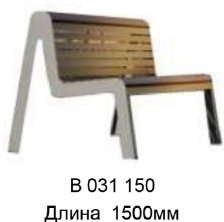 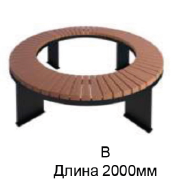 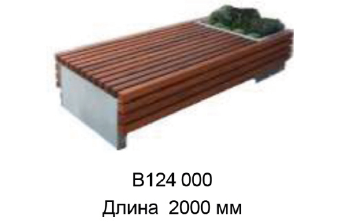 Установка урн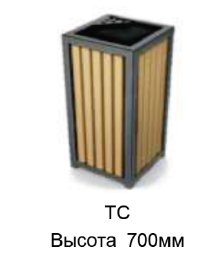 №ппНаименование видов работ1Оборудование детских и (или) спортивных площадок2Оборудование автомобильных парковок3Озеленение4Ремонт имеющейся или устройство новой дождевой канализации, дренажной системы, организация вертикальной планировки территории (при необходимости)5Устройство пандуса6Устройство контейнерной площадки7Расчистка прилегающей территории№ п/пНаименование работЕд.измер.Кол-воСтоимость с НДС в руб.1Поднятие кирпичных горловин колодцев(без стоимости люка)1 люк12741,002Снятие деформированных а/бетонных покрытий фрезой толщ.5см(с погрузкой и перевозкой на расстоянии до 10км)м2137,003Разборка а/бетонного покрытия (с погрузкой экскаватором и перевозкой на расстоянии до 15км) толщ.10смтолщ.10смм31м2х0,1м117,004Разработка грунта с погрузкой на а/самосвал (с первозкой на расстоянии до 10км)толщ.10смм31м2х0,1м139,005Устройство подстилающих и выравнивающих слоев из пескатолщ.10смм31м2х0,1м66,006Устройство подстилающих и выравнивающих слоев из щебня (с доставкой на расстоянии до 70км)толщ.10смм31м2х0,1м169,007Розлив битуматн1м2х0,0003тн7,008Устройство выравнивающего слоя из а/бетона толщ.2,5см (нижний слой а/б марки П)-проезжая частьтн1м2х0,025мх2,34тн212,009Устройство а/бетонного  слоя из а/бетона толщ.5 см (верхний слой а/б марки П,тип В) -проезжая часть м21468,0010Устройство а/бетонного  слоя из а/бетона толщ.4 см ( а/б марки Ш,тип Д)-тротуар м21411,0011Разборка старого бортового камня (с погрузкой экскаватором и перевозкой на расстоянии до 15 км)1 пог.м1222,0012Установка нового бортового камня1 пог.м1923,00№Вид работыЕд.измеренияСтоимость с НДС, руб.Работа1Стоимость установки скамьишт1876Оборудование2СкамьяРазмеры: 1500*380*680шт43683СкамьяРазмеры: 2000*385*660шт57844Скамья со спинкойРазмеры: 1985*715*955шт11450№Вид работыЕд.измеренияСтоимость с НДС, руб.Работа1Стоимость установки урнышт513Оборудование2Урна наземнаяОбъем: 20лРазмеры: 400*300*540шт34693Урна наземнаяОбъем: 40лРазмеры: 480*380*570шт40534Урна с контейнером на бетонном основании  (монтаж не требуется)Размеры: 420*420*665шт3267№Вид работыЕд.измеренияСтоимость с НДС, руб.Работа1Прокладка провода по фасаду зданиям1012Установка кронштейна шт2 3523Установка светильникашт1 8774Установка выключателяшт705Установка фотоэлементашт3126Установка распределительной коробкишт6867Прокладка труб гофра для защиты проводовм318Затягивание провода в трубым810Установка опоры СВ-110-5шт2 76511Подвес провода СИПм10112Демонтаж светильникашт73213Демонтаж провода с фасадам2414Демонтаж опорышт70915Сверление отверстий в кирпиче1 отв.15Материалы17Провод ВВГ 3*2,5м34,2718Провод ВВГ 3*1,5м21,1219Опора СВ-110-5шт9 70023Фотоэлементшт36724Автоматический выключатель 16Ашт91,3825Выключательшт54,5226Гофротрубам4,9127Труба полипропиленоваям48,0028Светодиодный светильник (с датчиком движения) накладной защитного исполненияшт1 42029Светильник светодиодный LEDшт5 750Кронштейн для светильниковшт482,8630Провод СИП 2*16м33,2631Провод СИП 4*16м57,3732Провод СИП 4*25м80,0933Изолента ПВХшт37,2434Коробка распределительная (IP-54)шт72,5035Клипсашт7,9636Дюбель-гвоздь (быстрый монтаж)шт3,5037Рейка DIN 30смшт17,9538Шина нулеваяшт347,93